СОДЕРЖАНИЕПЛАНИРУЕМЫЕ РЕЗУЛЬТАТЫ ИЗУЧЕНИЯ УЧЕБНОГО ПРЕДМЕТАКоммуникативные умения Говорение. Диалогическая речь Выпускник научится вести комбинированный диалог в стандартных ситуациях неофициального общения, соблюдая нормы речевого этикета, принятые в стране изучаемого языка. Выпускник получит возможность научиться брать и давать интервью. Говорение. Монологическая речь Выпускник научится: • рассказывать о себе, своей семье, друзьях, школе, своих интересах, планах на будущее; о своём городе/селе, своей стране и странах изучаемого языка с опорой на зрительную наглядность и/или вербальные опоры (ключевые слова, план, вопросы); • описывать события с опорой на зрительную наглядность и/или вербальные опоры (ключевые слова, план, вопросы); • давать краткую характеристику реальных людей и литературных персонажей; • передавать основное содержание прочитанного текста с опорой или без опоры на текст/ключевые слова/план/вопросы. Выпускник получит возможность научиться: • делать сообщение на заданную тему на основе прочитанного; • комментировать факты из прочитанного/прослушанного текста, аргументировать своё отношение к прочитанному/прослушанному; • кратко высказываться без предварительной подготовки на заданную тему в соответствии с предложенной ситуацией общения; • кратко излагать результаты выполненной проектной работы. Аудирование Выпускник научится: • воспринимать на слух и понимать основное содержание несложных аутентичных текстов, содержащих некоторое количество неизученных языковых явлений; • воспринимать на слух и понимать значимую/нужную/запрашиваемую информацию в аутентичных текстах, содержащих как изученные языковые явления, так и некоторое количество неизученных языковых явлений. Выпускник получит возможность научиться: • выделять основную мысль в воспринимаемом на слух тексте; • отделять в тексте, воспринимаемом на слух, главные факты от второстепенных; • использовать контекстуальную или языковую догадку при восприятии на слух текстов, содержащих незнакомые слова; • игнорировать незнакомые языковые явления, несущественные для понимания основного содержания воспринимаемого на слух текста. Чтение Выпускник научится: • читать и понимать основное содержание несложных аутентичных текстов, содержащих некоторое количество неизученных языковых явлений; • читать и выборочно понимать значимую/нужную/запрашиваемую информацию в несложных аутентичных текстах, содержащих некоторое количество неизученных языковых явлений. Выпускник получит возможность научиться: • читать и полностью понимать несложные аутентичные тексты, построенные в основном на изученном языковом материале; • догадываться о значении незнакомых слов по сходству с русским языком, по словообразовательным элементам, по контексту; • игнорировать в процессе чтения незнакомые слова, не мешающие понимать основное содержание текста; • пользоваться сносками и лингвострановедческим справочником. Письменная речь Выпускник научится: • заполнять анкеты и формуляры в соответствии с нормами, принятыми в стране изучаемого языка; • писать личное письмо в ответ на письмо-стимул с употреблением формул речевого этикета, принятых в стране изучаемого языка. Выпускник получит возможность научиться: • делать краткие выписки из текста с целью их использования в собственных устных высказываниях; • составлять план/тезисы устного или письменного сообщения; • кратко излагать в письменном виде результаты своей проектной деятельности; • писать небольшие письменные высказывания с опорой на образец. Языковая компетентность (владение языковыми средствами) Фонетическая сторона речи Выпускник научится: • различать на слух и адекватно, без фонематических ошибок, ведущих к сбою коммуникации, произносить все звуки английского языка; • соблюдать правильное ударение в изученных словах; • различать коммуникативные типы предложения по интонации; • адекватно, без ошибок, ведущих к сбою коммуникации, произносить фразы с точки зрения их ритмико-интонационных особенностей, в том числе соблюдая правило отсутствия фразового ударения на служебных словах. Выпускник получит возможность научиться: • выражать модальные значения, чувства и эмоции с помощью интонации; • различать на слух британские и американские варианты английского языка. Орфография Выпускник научится правильно писать изученные слова. Выпускник получит возможность научиться сравнивать и анализировать буквосочетания английского языка и их транскрипцию. Лексическая сторона речи Выпускник научится: • узнавать в письменном и звучащем тексте изученные лексические единицы (слова, словосочетания, реплики-клише речевого этикета), в том числе многозначные, в пределах тематики основной школы; • употреблять в устной и письменной речи в их основном значении изученные лексические единицы (слова, словосочетания, реплики-клише речевого этикета), в том числе многозначные, в пределах тематики основной школы в соответствии с решаемой коммуникативной задачей; • соблюдать существующие в английском языке нормы лексической сочетаемости; • распознавать и образовывать родственные слова с использованием основных способов словообразования (аффиксации, конверсии) в пределах тематики основной школы в соответствии с решаемой коммуникативной задачей. Выпускник получит возможность научиться: • употреблять в речи в нескольких значениях многозначные слова, изученные в пределах тематики основной школы; • находить различия между явлениями синонимии и антонимии; • распознавать принадлежность слов к частям речи по определённым признакам (артиклям, аффиксам и др.); • использовать языковую догадку в процессе чтения и аудирования (догадываться о значении незнакомых слов по контексту и по словообразовательным элементам). Грамматическая сторона речи Выпускник научится: • оперировать в процессе устного и письменного общения основными синтаксическими конструкциями и морфологическими формами английского языка в соответствии с коммуникативной задачей в коммуникативно-значимом контексте; • распознавать и употреблять в речи: — различные коммуникативные типы предложений: утвердительные, отрицательные, вопросительные (общий, специальный, альтернативный, разделительный вопросы), побудительные (в утвердительной и отрицательной форме); — распространённые простые предложения, в том числе с несколькими обстоятельствами, следующими в определённом порядке; — простые предложения; — сложносочинённые предложения с сочинительными союзами; — косвенную речь в утвердительных и вопросительных предложениях в настоящем и прошедшем времени; — имена существительные в единственном и множественном числе, образованные по правилу и исключения; — имена существительные c определённым/неопределённым / нулевым артиклем; — личные, притяжательные, указательные, неопределённые, относительные, вопросительные местоимения; — имена прилагательные в положительной, сравнительной и превосходной степени, образованные по правилу и исключения;— количественные и порядковые числительные; — глаголы в наиболее употребительных временных формах действительного залога; — глаголы в следующих формах страдательного залога; — различные грамматические средства для выражения будущего времени; — условные предложения реального характера; — модальные глаголы. Выпускник получит возможность научиться: • распознавать сложноподчинённые предложения с придаточными; • распознавать в речи предложения с различными конструкциями; • распознавать в речи условные предложения нереального характера;• использовать в речи глаголы во временным формах действительного залога; • употреблять в речи глаголы в формах страдательного залога; • распознавать и употреблять в речи модальные глаголы.СОДЕРЖАНИЕ УЧЕБНОГО ПРЕДМЕТАПредметное содержание речиПредметное содержание устной и письменной речи соответствует образовательным и воспитательным целям, а также интересам и возрастным особенностям школьников.Знакомство. Представление одноклассникам, учителю: имя, возраст. Приветствие, прощание (с использованием типичных фраз французского речевого этикета)Я и моя семья. Члены семьи, их имена, возраст. Внешность и черты характера человека. Межличностные отношения в семье. Одежда, обувь, основные продукты питания. Семейные праздники: день рождения, Новый год. Подарки. Мир моих увлечений. Мои любимые занятия (чтение, кино, театр, музей, музыка). Выходной день, каникулы. Виды отдыха, путешествия. Транспорт. Покупки.Мир вокруг меня. Мой дом/моя квартира/моя комната: названия комнат, предметы мебели и интерьера. Моя деревня, мой город.Школьное образование. Школьная жизнь. Изучаемые предметы и отношение к ним. Переписка с зарубежными сверстниками. Каникулы в различное время года.Мир профессий. Проблемы выбора профессий. Роль иностранного языка в планах на будущее.Вселенная и человек. Природа. Флора и фауна. Проблемы экологии. Защита окружающей среды. Климат. Погода.Средства массовой  информации и коммуникации (пресса, телевидение, радио, Интернет)Здоровый образ жизни. Режим труда и отдыха. Спорт. Сбалансированное питание.Страна/страны изучаемого языка и родная страна, их географическое положение, столицы и крупные города, регионы, достопримечательности, культурные особенности (национальные праздники, знаменательные даты, традиции, обычаи), страницы истории, выдающиеся люди, их вклад в науку и мировую культуру.Коммуникативные умения по видам речевой деятельностиВ русле говорения1. Диалогическая формаУметь вести:этикетные диалоги в типичных ситуациях бытового, учебно-трудового и межкультурного общения,диалоги-обмена мнениями,комбинированные диалоги;диалог-расспрос (запрос информации и ответ на него); отрабатываются речевые умения запрашивать и сообщать фактическую информацию (Кто? Что? Как? Где? Куда? Когда? С кем? Почему?), переходя с позиции спрашивающего на позицию отвечающего.                                                                                      диалог-побуждение к действию. При обучении ведению диалога-побуждения к действию отрабатываются умения:- обратиться с просьбой и выразить готовность или отказ ее выполнить;- дать совет и принять или не принять его;- пригласить к действию или взаимодействию и согласиться или не согласиться, принять в нем участие.Объем диалогов –от 3(5-7кл.) до 4-5(8-9 кл.) со стороны каждого обучающегося. Продолжительность диалога-2-3мин(9 кл.) 2. Монологическая формаУметь пользоваться:основными коммуникативными типами речи: описанием, сообщением, рассказом(включающим эмоционально-оценочные суждения),рассуждением (характеристикой персонажей),с высказыванием своего мнения и краткой аргументацией с опорой и без опоры на прочитанный ил услышанный текст либо заданную коммуникативную ситуацию. Объем монологического высказывания-от 8-10 фраз(5-7 кл.) до 10-12 фраз (8-9 кл.). Продолжительность монолога-2 мин (9 кл)В русле аудированияВоспринимать на слух и понимать:речь учителя и одноклассников в процессе общения на уроке;небольшие доступные тексты в аудиозаписи, построенные на изученном языковом материале в соответствии с возрастными особенностями и интересами обучающихся и имеющие образовательную и воспитательную ценность;понимание несложных текстов с разной глубиной проникновения в их содержание (с пониманием основного содержания, с выборочным пониманием и полным пониманием текста) в зависимости от коммуникативной задачи и функционального типа текста.Жанры текстов: прагматические,публицистические.Типы текстов: диалог, интервью, объявления, реклама, сообщение, рассказ, стихотворение и др.Аудирование с полным пониманием текста осуществляется на несложных текстах, целиком построенных на знакомом обучающимся языковом материале. Время звучания текста для аудирования--до 1 минуты.Аудирование с пониманием основного содержания осуществляется на аутентичном материале, содержащем наряду с изученными и некоторое количество незнакомых языковых явлений.  Время звучания текстов для аудирования-до 2 мин.Аудирование с выборочным пониманием нужной или интересующей информации предполагает умение выделить значимую информацию в одном или нескольких аутентичных коротких текстах прагматического характера, опуская избыточную информацию.  Время звучания текстов-до1,5 мин.В русле чтенияЧитать:вслух небольшие тексты, построенные на изученном языковом материале;про себя и понимать тексты, содержащие как изученный языковой материал, так и отдельные новые слова, находить в тексте необходимую информацию (имена персонажей,  место, где происходит действие, и т. д.)аутентичные тексты с различной глубиной и точностью проникновения в их содержание и зависимости от вида чтения;с выборочным пониманием информации (просмотровое, поисковое чтение) ;с полным пониманием содержания (изучающее чтение).тексты различных жанров :научно-популярные, публицистические, художественные, прагматические, и типов: статья, интервью, рассказ, объявление, рецепт, меню, проспект, реклама, стихотворение и др.
Чтение с пониманием основного содержания осуществляется на несложных аутентичных текстах, включающих некоторое количество незнакомых слов. Объем текстов для ознакомительного чтения- до 550 слов.Чтение с выборочным пониманием нужной или интересующей информации осуществляется на несложных аутентичных текстах разных жанров и предполагает умение просмотреть текст или несколько коротких текстов и выбрать информацию,которая необходима или представляет интерес для обучающихся. Объем текста для просмотрового/поискового чтения- около 350 слов.Чтение с полным пониманием осуществляется на несложных аутетичных текстах, построенных в основном на изученном языковом материале, с использованием различных приемов смысловой переработки текста( языковой догадки, выборочного перевода) и оценки полученной информации. Объем текстов для изучающего чтения-до 300 слов.В русле письмаВладеть:техникой письма (графикой, каллиграфией, орфографией);основами письменной речи,а именно: писать с опорой и без опоры  на образец поздравление с праздником, выражать различные пожелания (объемом 30-40 слов,включая адрес) ;короткое личное письмо (расспрашивать адресата о его жизни, делах, сообщать то же самое о себе, выражать благодарность, давать совет, просить о чем-то).Объем личного письма-около 100-110 слов,включая адрес;  умением заполнять формуляры, бланки (указывать имя, фамилию, пол, гражданство, адрес);умением составлять план, тезисы устного или письменного сообщения, кратко излагать результаты проектной деятельности.Языковые знания и навыки ОрфографияЗнание букв французского алфавита, основных буквосочетаний, звуко-буквенных соответствий. Знание правил чтения и орфографии и навыки их применения на основе изучаемого лексико-грамматического материала.Фонетическая сторона речиНавыки адекватного произношения и различения на слух всех звуков изучаемого иностранного языка в потоке речи, соблюдение правильного ударения в словах и ритмических группах. Соблюдение правил сцепления (liaison) и связывания (enchenement) слов внутри ритмических групп. Ритмико-интонационные навыки произношения различных типов предложений.Лексическая сторона речиНавыки распознавания и употребления в речи лексических единиц, обслуживающих ситуации общения в рамках тематики основной школы, в том числе наиболее распространённых устойчивых словосочетаний, оценочной лексики, реплик-клише речевого этикета, характерных для культуры стран изучаемого языка; основные способы словообразования:аффиксация:существительных с суффиксами: -tion, -sion (collection, révision) ; -ment (appartement) ; -eur (ordinateur) ; -ien/-ienne (pharmacien / pharmacienne) ;-ette (bicyclette, disquette) ; -ique (gymnastique) ; -iste, -isme (journaliste,tourisme) • наречие с суффиксом –ment ;• прилагательных с суффиксами: -eur/-euse (heureux / heureuse) ; -ique (sympatique) ; -ant(intéressant) ; -ain (américain) ; -ais (français) ; -ien (parisien).словосложение :существительное + существительное (télécarte); существительное + предлог + существительное (sac-à-dos); прилагательное + существительное (cybercafé), глагол + местоимение (rendez-vous),глагол + существительное (passe-temps), предлог + существительное (sous-sol) конверсия: (образование существительных от неопределенной формы глагола (conseiller — un conseil)Грамматическая сторона речинераспространенные и распространенные простыепредложения;безличные предложения (il est intéresant); предложения с неопределенно-личным местоимением on ; сложносочиненных предложений с союзами ou, mais;все типы вопросительных предложений; прямой порядок слов и инверсия;глаголы, спрягающихся в сложных формах с вспомогательными глаголами avoir или etre;употребление существительных с определенным, неопределенным, частичным, слитным формами артикля;степени сравнения прилагательных и наречий, особые случаи их образования (bon – meilleur, bien - mieux);наречия на –ment;количественные числительные до 100, порядковые числительные до 30;наиболее распространенные союзы, выражающие значения времени (quand), места (оù), причины (parce que);вопросительное прилагательное quel, вопросительные наречия оù, quand, comment, pourquoi; вопросительные местоимения qui, que отрицательные частицы plus, jamais, non, personne; ограничительный оборот ne ... que; видовременные формы изъявительного наклонения (Indicatif): le présent, le futur simple, le futur immédiat, le passé composé, l'imparfait, le plus-que-parfait, le futur dans le passé; возвратные (местоименные) глаголы; спряжение глаголов I и II группы, распространенных глаголов III группы в изъявительном наклонении; согласование причастия сложных форм глагола с подлежащим и прямым дополнением; согласование времен в плане настоящего и прошедшего; прямая и косвенная речь; повелительное наклонение регулярных и распространенных нерегулярных глаголов в утвердительной и отрицательной форме (l'imperatif); временная форма условного наклонения (1е соnditionnel présent) в простом и сложном предложении; Le subjonctif présent регулярных и наиболее частотных нерегулярных глаголов в дополнительных придаточных; активный и пассивный залог в настоящем времени изъявительного наклонения. предлоги par и de в пассивных конструкциях;причастия настоящего и прошедшего времени (participe présent и participe passé); деепричастие (le gérondif);инфинитивные конструкции после глаголов восприятия; способы действия (venir de faire qch, être en train de faire qch); причинные отношения в простом и сложном предложении: parce que, grace à, à cause de; временные отношения в простых и сложных предложениях; особые формы существительных женского рода и множественного числа (travail— travaux), особые формы прилагательных женского рода и  множественного числа (belle — beau, long — longue, culturelle, но musicale, spécial —spéciaux/spéciales и пр.); частичный артикль с абстрактными и вещественными существительными. замена артикля предлогом de (в отрицательных конструкциях, после слов, выражающих количество, перед группой прилагательное + существительное); употребление предлогов и артиклей перед географическими названиями (еп France, de Chîne, au Canada, du Japon). Социокультурные знания и уменияУчащиеся знакомятся с отдельными социокультурными элементами речевого поведенческого этикета в франкоязычной среде в условиях проигрывания ситуаций общения «В семье», «В школе», «Проведение досуга». Использование французского языка как средства социокультурного развития школьников на данном этапе включает знакомством с:- с традициями проведения праздников Рождества, Нового года, Пасхи и т.д. в странах изучаемого языка;- словами французского языка, вошедшими во многие языки мира, (в том числе и в русский) и русскими словами, вошедшими в лексикон французского языка.Предусматривается овладение умениями осуществлять межличностное и межкультурное общение, используя знания о национально-культурных особенностях своей страны и страны изучаемого языка, полученные на уроках иностранного языка и в процессе изучения других предметов (знания межпредметного характера).Это предполагает овладение:знаниями о значении родного и иностранного языков в современном мире;сведениями о социокультурном портрете стран, говорящих на языке, их символике, культурном наследии;употребительной фоновой лексикой и реалиями страны изучаемого языка: традициями, праздниками, распространенными образцами фольклора (скороговорками, поговорками, пословицами);представлением о сходстве и различиях в традициях своей страны и стран изучаемого языка; об особенностях их образа жизни, быта, культуры (о всемирно известных достопримечательностях, о выдающихся людях, их вкладе в мировую культуру),о некоторых произведениях художественной литературы на изучаемом языке;умением распознавать и употреблять в речи в ситуациях формального и неформального общения основные нормы речевого этикета, принятые в странах изучаемого языка (реплики-клише, распространенную оценочную лексику);умениями представлять родную страну и культуру на иностранном языке, оказывать помощь зарубежным гостям в нашей стране в ситуациях повседневного общения.Специальные учебные уменияФормируются и совершенствуются умения:находить ключевые слова и социокультурные реалии при работе с текстом;семантизировать слова на основе языковой догадки;осуществлять словообразовательный анализ;выборочно использовать перевод;пользоваться двуязычным и толковым словарями;участвовать в проектной деятельности межпредметного характера;делать обобщения на основе анализа изученного грамматического материала;опознавать грамматические явления, отсутствующие в родном языке, например артикли.Общеучебные умения и универсальные способы деятельностиФормируются и совершенствуются умения:— работать с информацией: сокращение, расширение устной и письменной информации, создание второго текста по аналогии, заполнение таблиц;— работать с прослушанным/прочитанным текстом: извлечение основной информации, извлечение запрашиваемой или нужной информации, извлечение полной и точной информации;— работать с разными источниками на иностранном языке: справочными материалами, словарями, интернет-ресурсами, литературой;— планировать и осуществлять учебно-исследовательскую работу: выбор темы исследования, составление плана работы, знакомство с исследовательскими методами (наблюдение, анкетирование, интервьюирование), анализ полученных данных и их интерпретацию, разработку краткосрочного проекта и его устную презентацию с аргументацией, ответы на вопросы по проекту; участвовать в работе над долгосрочным проектом; взаимодействовать в группе с другими участниками проектной деятельности;—самостоятельно работать, рационально организовывая свой труд в классе и дома.ТЕМАТИЧЕСКОЕ ПЛАНИРОВАНИЕ5 КЛАСС6 КЛАСС7—8 КЛАССЫ9 КЛАССПланируемые результаты изучения учебного предметастр.3Содержание учебного предмета, курсастр.8Тематическое планирование с определением основных видов учебной деятельностистр.19Тематика устного и письменного общенияМатериал УМКХарактеристика основных вдов деятельности учащихсяФранцузский язык и Франция.(В рамках устного курса тематика устного и письменного общения минимизирована и ограничена речевыми упражнениями вопросно-ответного характера)Вводный курсLeçons 1-7Знакомcтво с целями обучения французскому языку, с содержанием УМК, со страной изучаемого языка. Знакомство с алфавитом.Формирование языковой компетенцииФормирование основ фонологической компетенции: овладение основными правилами чтенияа)Правила чтения букв в словах:Правила чтения буквы с перед гласными a, o, u, e, i, y и на конце словаПравила чтения буквы g перед a, o, u, e, i, y и на конце словаПравила чтения буквы e с различными диакритическими знаками  é, ê, èПравила чтения буквы d в начале, в середине и на конце слова;Правила чтения буквы e в зависимости от своего окружения и на конце слова;Правила чтения буквы q во всех позициях в слове;Правила чтения буквы r в начале, в середине и на конце слова;Правила чтения буквы t ,s в начале, в середине и на конце слова;Правила чтения буквы ç (с диакритическим знаком cédille);Буква e с различными диакритическими знаками é, è ,ê ;Буква u с различными диакритическими знаками à, â ;Буква  a с различными диакритическими знаками û, ù ;Правила чтения буквосочетаний в словах:Буквосочетания oi, eau,ou,ou ;Буквосочетания eu, oeu,ai ,ei,aî ;Буквосочетания il,ill,ail,aille, eil,eilleБуквосочетания in,im,aim,ein,eim,yn,ym,ien ;Буквосочетания gn;Буквосочетания am, an, em, en, on, om;Буквосочетания ch, ph ;Буквосочетания ui .Формирование грамматической компетенцииОпределенный и неопределенный артикли: un, une, des ;Le, la ,les ;Сокращенная форма определенного артикля; l ’;Понятие глагола- связки;Предлоги de ,à;Единственное и множественное число;Конструкция c’est....Формирование лексической компетенцииНазвания отдельных достопримечательностей Франции: Le louvre ,la Tour Eiffel etc. Слова приветствия: bonjour ,salut ;Названия членов семьи:le père, la mère etc.Названия животных: le chat, le chien , le kangourou .Знакомство (имя, фамилия, возраст).Моя семья. Мои родители (имя, возраст, профессия).Мои братья и сестры (имя, возраст).Любимые занятия.  Домашние животные.Unité 1. Jacques Tardieu et sa famille(7ч)Формирование языковой компетенцииФонетическая сторона речиФормирование  и коррекция слухопроизносительных навыков:С помощью фонетической зарядки;С помощью заучивания стихов ,скороговорок, песенок;С помощью разнообразных способов  предназначенного для восприятия на слух(голос учителя, прослушивания аудиозаписей,  просмотр мультфильмов и тд.)Грамматическая сторона речиУпотребляют  глагол III группы avoir  и être в настоящем времени.Вопросительное предложение:Интонация меняется на вопросительную, порядок слов в предложении не меняется: François , tu as un frère ?Употребление специальных вопросительных слов: comment, combien, quel ;Вопрос к подлежащему(одушевленному и неодушевленному) Qui est-ce ? qu’est-ce que c’est ?Вопрос к прямому дополнению :Qu’est-ce que tu vois ? При помощи вопросительного оборота Est-ce que .....Лексическая сторона речиАктивизировать употребление в речи лексики по темам: Знакомство (имя, фамилия, возраст). Моя семья, мои родители  (имя, фамилия, профессия). Мои братья и сестры. Любимые занятия. Домашние животные.Устная речь в диалогической форме.Понимают содержание прослушанного диалога.Ведут диалог-расспрос.Сообщают информацию, отвечая на вопросы.Оперируют активной лексикой: по теме: «Семья».Ведут диалог обмен - мнениями: Elle est gentile n’est-ce pas?Устная речь в монологической форме.Составить и произвести монолог-сообщение: о себе, своей семье, семье своего друга, семье персонажа учебника;Составить и произвести монолог-описание:Составить рассказ о персонаже на основе текста учебника, с опорой на видеоряд;Ввести в монолог элементы рассуждения: J’aime ma famille parce que .....Выполнить творческую проектную работу : составить рассказ на основе коллажа из фотографий членов семьи.АудированиеВоспринимать на слух  тексты и диалоги блока с опорой и без опоры на текст : Faisons connaissance, Ma petite soeur , les écoliers français parlent de leur famille.Понимать речь учителя и своих одноклассников при условии. Что все слова чётко артикулируются и произносятся в достаточно медленном темпе.ЧтениеПовторить и закрепить правила чтения буквы g в разных позициях (стр.58-59) Развитие умение восприятия , понимания интерпретации письменного источника информации на основе несложных фабульных текстов;Овладеть умением чтения про себя и в слух при полном и детальном содержании текста , целиком построенного на изученном материале;Овладеть умением чтения и понимания основного содержания текста включающего незначительный процент незнакомых лексических единиц.Письменная речьФормировать орфографическую  грамотность французской речи с помощью:Упражнений на списывания отдельных слов или связанного текста;Диктантов;Тетради словарики  с лексическими единицами данного блока;Выполнять письменные е переводные упражнения (с.44, упр.5)Выполнять письменные упражнения с пробелами  (exercices à trous)для развития языковой догадки (с.46, упр.6,7)Моя школа .Мой класс. Мои школьные принадлежности. Мои преподаватели. Расписание занятий, учебные предметы. Внеурочные и внеклассные занятия. Обязанности по классу.Unité 2.  La cloche sonne. (7 ч)Формирование языковой компетенцииФонетическая сторона речи: Формирование  и коррекция слухопроизносительных навыков:С помощью фонетической зарядки;С помощью заучивания стихов, скороговорок, песенок;С помощью разнообразных способов  предназначенного для восприятия на слух (голос учителя, прослушивания аудиозаписей,  просмотр мультфильмов и тд.)Грамматическая сторона речиКоличественные числительные от13 до 30;Построение  вопросительного предложения с помощью инверсии;Спряжение глаголов 1 и 2 группы в повелительном и изъявительном наклонениях.Неопределенный и определенный артикль;Множественное число некоторых существительных и прилагательных;Вопросительная конструкция A quellle heure....?Лексическая сторона речиАктивизировать употребление в речи лексики по темам: Моя школа .Мой класс. Мои школьные принадлежности. Мои преподаватели. Расписание занятий, учебные предметы. Внеурочные и внеклассные занятия. Обязанности по классу Устная речь в диалогической форме.Вести диалог- расспрос : о школьных занятиях  и предметах, о классе, где учится мальчик или девочка, об учителях;Вести разговор по телефону;Формулировать (вежливую) просьбу: Dessine-moi un chat, s’il te plaît ;Расспрашивать о предпочтениях и любимых занятиях:Tu aimes ..... ?Устная речь в монологической форме.Составить и произвести монолог-сообщение: о школьных занятиях  и предметах, о классе, школьном расписании, об учителях, о своем лучшем  друге и тд…Составить и произвести монолог-описание: портретная характеристика друга или подруги;Составить рассказ о персонаже на основе текста учебника, (с.76 упр.21);Выполнить творческую проектную работу : составить идеальное расписание  на неделю.АудированиеВоспринимать на слух  тексты и диалоги блока с опорой и без опоры на текст: « Ma classe », « Qu'est-ce que tu as aujourd’hui ? » Понимать речь учителя и своих одноклассников при условии. Что все слова чётко артикулируются и произносятся в достаточно медленном темпе.ЧтениеПовторить и закрепить правила чтения слов , содержащих носовое  (стр.68 упр.9); Развитие умение восприятия , понимания интерпретации письменного источника информации на основе несложных фабульных текстов;Овладеть умением чтения про себя и в слух при полном и детальном содержании текста , целиком построенного на изученном материале;Овладеть умением чтения и понимания основного содержания текста включающего незначительный процент незнакомых лексических единиц.Письменная речьФормировать орфографическую  грамотность французской речи с помощью:Упражнений на списывания отдельных слов или связанного текста;Диктантов;Тетради словарики  с лексическими единицами данного блока;Выполнять письменные е переводные упражнения (с79 упр.28)Выполнять письменные упражнения с пробелами  (exercices à trous)для развития языковой догадки (с.63, упр.1,2)Семейные праздники  и традиции. Мой день рождения. День рождения родителей и друзей. Новый год. Рождество. Подарки. Здоровье. Плохое самочувствие.Unité3.L’anniversaire de Suzanne (7ч.)Формирование языковой компетенцииФонетическая сторона речиФормирование  и коррекция слухопроизносительных навыков:С помощью фонетической зарядки;С помощью заучивания стихов ,скороговорок, песенок;С помощью разнообразных способов  предназначенного для восприятия на слух(голос учителя, прослушивания аудиозаписей,  просмотр мультфильмов и тд.)Грамматическая сторона речиПовелительное наклонение;Женский род и множественное число прилагательных;Употребление предлога à и de,  слитный артикль;Выражение принадлежности; Безличный оборот il y aЛичные местоименияЛексическая сторона речиАктивизировать употребление в речи лексики по темам: Семейные праздники  и традиции. Мой день рождения. День рождения родителей и друзей. Новый год. Рождество. Подарки. Здоровье. Плохое самочувствие. Устная речь в диалогической формеПонимают содержание прослушанного диалога.Ведут диалог-расспрос о дне рождении друга, о семейном празднике;Вести этикетный диалог: приветствие, поздравление, ответ на поздравление.Поздравить:  С Днем Рождения, Праздником: Bonne fête !,Joyex Noel ! и т.д.Приглашать друзей на день рождения;Формулировать просьбы, команды;Восстанавливать последовательность реплик диалога.Устная речь в монологической формеСоставить и произвести монолог-сообщение: о себе, своей семье, семье своего друга, семье персонажа учебника;Составить и произвести монолог-описание:Составить рассказ о персонаже на основе текста учебника (с.76 упр.21);Выполнить творческую проектную работу : составить на весь год календарь с днями рождения своих и домашних и друзей, и представить календарь в классе;составить наглядный рассказ о приготовлении традиционного французского блюда (с.99)АудированиеВоспринимать на слух  тексты и диалоги блока с опорой и без опоры на текст : « Bonne anniversaire ! Bienvenue ! и др…Понимать речь учителя и своих одноклассников при условии. Что все слова чётко артикулируются и произносятся в достаточно медленном темпе.ЧтениеПовторить и закрепить правила чтения слов , содержащих gn ,ill,ui (с.96, упр.24)Развитие умение восприятия , понимания интерпретации письменного источника информации на основе несложных фабульных текстов;Овладеть умением чтения про себя и в слух при полном и детальном содержании текста , целиком построенного на изученном материале;Овладеть умением чтения и понимания основного содержания текста включающего незначительный процент незнакомых лексических единиц.Письменная речьФормировать орфографическую  грамотность французской речи с помощью:Упражнений на списывания отдельных слов или связанного текста;Диктантов;Тетради словарики  с лексическими единицами данного блока;Выполнять письменные упражнения состоящие преимущественно из элементов связной диалогической и монологической речи (с.98 упр.30);Выполнять письменные упражнения с пробелами  (exercices à trous)для развития языковой догадки (с.90, упр.10, с. 97.упр.26);Уметь письменно отвечать на вопросы к тексту.Мой распорядок дня. Домашние обязанности. Помощь по дому: поход в магазин, на рынок.Евро – денежная единица Франции.Распорядок воскресного дня.Трапеза (завтрак, обед, полдник и ужин). Подготовка к новогоднему празднику. Поездки на городском транспорте. Выбор средства передвижения.Unité4 . Nous allons au magasin.(7ч.)Формирование языковой компетенцииФонетическая сторона речиФормирование  и коррекция слухопроизносительных навыков:С помощью фонетической зарядки;С помощью заучивания стихов ,скороговорок, песенок;С помощью разнообразных способов  предназначенного для восприятия на слух(голос учителя, прослушивания аудиозаписей,  просмотр мультфильмов и тд.)Грамматическая сторона речиУпотребление предлога de  для выражения количества (un paquet de café , une bouteille de lait) Выделительная конструкция Moi, je prends .....Глаголы 1 (jouer) группы и 3 группы (faire, venir, aller, prendre).  Спряжение  в présent de l’indicatif.Модальные глаголы vouloir et pouvoir.  Спряжение в présent de l’indicatif.Употребление conditionel de politese : Je voudrais un masque de chèvre !Лексическая сторона речиАктивизировать употребление в речи лексики по темам: Мой распорядок дня. Домашние обязанности. Помощь по дому: поход в магазин, на рынок.Евро – денежная единица Франции.Распорядок воскресного дня.Трапеза (завтрак, обед, полдник и ужин). Подготовка к новогоднему празднику. Поездки на городском транспорте. Выбор средства передвижения. Устная речь в диалогической формеВести диалог- расспрос в магазине, на рынке; запрашивать информацию о цене, количестве , цене, в времени, видах транспорта, расспрашивать друга о воскресном дне;Вести этикетный диалог: обращаться с просьбой, выражать предпочтение, согласие;Задавать вопросы к тексту и отвечать на них;Разыгрывать сценки-диалоги в магазине, на рынке(ролевая игра продавец-покупатель);Восстанавливать последовательность реплик диалога.Устная речь в монологической формеСоставить рассказ о своем полднике, о времени приема пищи в течение дня;Составить рассказ о походе в магазин: Aujoourd’hui, je vais au magasin pour acheter ......Выполнить творческую проектную работу : составить рассказ о том, какие подарки можно купить или сделать самому.Передать содержание прочитанного текста (стр.16).АудированиеВоспринимать на слух  тексты и диалоги блока с опорой и без опоры на текст: « Je voudrais un pull », « Le goûter » « Olive et Marius discutent » ;Понимать речь учителя и своих одноклассников при условии. Что все слова чётко артикулируются и произносятся в достаточно медленном темпе.ЧтениеПовторить и закрепить правила чтения слов , содержащих буквосочетание ai  и слов , содержащих (e) закрытое (с.8, упр.7,8); Развить умение восприятия , понимания интерпретации письменного источника информации на основе несложных фабульных текстов;Овладеть умением чтения про себя и в слух при полном и детальном содержании текста , целиком построенного на изученном материале;Овладеть умением чтения и понимания основного содержания текста включающего незначительный процент незнакомых лексических единиц.Письменная речьФормировать орфографическую  грамотность французской речи с помощью:Упражнений на списывания отдельных слов или связанного текста;Диктантов;Тетради словарики  с лексическими единицами данного блока;Выполнять письменные е переводные упражнения (с.44, упр.5)Выполнять письменные переводные упражнения состоящие преимущественно из элементов связной диалогической  и монологической речи(с.18, упр.28, с.21, упр.21, упр.37) ; Выполнять письменные упражнения пробелами  (exercices à trous)для развития языковой догадки (с.15, упр.23)Уметь письменно отвечать на вопросы по тексту;Уметь составлять список продуктов, которые необходимо купить.Мои домашние животные (кошки, собаки, кролики, черепахи). Их возраст питание, привычки. Забота о них. Прогулки с домашними  животными на улице, в парке. Фильмы о животных. Празднование дня рождения за городом, в лесу.Unité 5. Mon petit chien (7ч)Формирование языковой компетенцииФонетическая сторона речиФормирование  и коррекция слухопроизносительных навыков:С помощью фонетической зарядки;С помощью заучивания стихов ,скороговорок, песенок;С помощью разнообразных способов  предназначенного для восприятия на слух(голос учителя, прослушивания аудиозаписей,  просмотр мультфильмов и тд.)Грамматическая сторона речиPassé composé 1группы , спрягающихся с avoir;Passé composé глаголов 1 группы, спрягающихся с être: образование и отдельные случаи употребления;Вопросительные конструкции с вопросительным словом и без него.Лексическая сторона речи                                                                                                                                                 Активизировать употребление в речи лексики по темам: Мои домашние животные (кошки, собаки, кролики, черепахи). Их возраст питание, привычки. Забота о них. Прогулки с домашними  животными на улице, в парке. Фильмы о животных. Празднование дня рождения за городом, в лесу.Устная речь в диалогической форме.Вести диалог- расспрос о домашних животных; расспрашивать друга о его собаке, кошке: кличка, возраст, что она любит, кто с ней гуляет и т.д.Вести этикетный диалог: обращаться с просьбой, выражать предпочтение, согласие;Вести диалог-побуждение  действию: Montre moi ta foto !Вести диалог-обмен мнениями: Comment as-tu trouvé ce film ?- Un très bon film, n’est-ce pas ?Задавать вопросы к тексту и отвечать на них;Разыгрывать сценки-диалоги на основе диалогов учебника, участвовать в ролевых играх; Восстанавливать последовательность реплик диалога.Устная речь в монологической формеСоставить рассказ об домашних животных; Составить рассказ о своем  дне рождении в прошедшем времени;Выполнить творческую проектную работу : оформить небольшую книжку- брошюру о своих домашних животных с иллюстрациями, фотографиями, песенками и стихами (с.42);Уметь озаглавить текст;Уметь устанавливать логическую последовательность  основных сюжетных фрагментов прочитанного текста;Передать содержание прочитанного текста (стр.40-41).АудированиеВоспринимать на слух  тексты и диалоги блока с опорой и без опоры на текст: « Regardons des photos», « L’anniversaire d’Antoine» « Le chat va à la chasse» ;Воспринимать на слух  и разучивать тексты стихотворений и песенок;Понимать речь учителя и своих одноклассников при условии. Что все слова чётко артикулируются и произносятся в достаточно медленном темпе.Чтение.Повторить и закрепить правила чтения слов, содержащих буквосочетание ch  (с.29, упр.7,8); Развить умение восприятия, понимания интерпретации письменного источника информации на основе несложных фабульных текстов;Овладеть умением чтения про себя и в слух при полном и детальном содержании текста , целиком построенного на изученном материале;Овладеть умением чтения и понимания основного содержания текста включающего незначительный процент незнакомых лексических единиц ;Находить значения отдельных незнакомых слов в словаре учебника. Письменная речьФормировать орфографическую  грамотность французской речи с помощью:Упражнений на списывания отдельных слов или связанного текста;Диктантов;Тетради словарики  с лексическими единицами данного блока;Выполнять письменные е переводные упражнения (с.34, упр.17)Выполнять письменные упражнения состоящие преимущественно из элементов связной диалогической  и монологической речи (с.34, упр.17) ; Выполнять письменные упражнения пробелами  (exercices à trous)для развития языковой догадки (с.38, упр.26)Уметь письменно отвечать на вопросы по тексту;Уметь составить и написать короткий рассказ о своих домашних животных . Окружающий меня мир. Мой город. Мой поселок. Мой адрес.  Улица, на которой я живу.  Мой дом.Транспорт. Дорога от дома до школы и обратно.Портретная характеристика (детализация).  Описание предметов (форма, цвет). Парки Парижа (сад Тюльри, Люксербунский сад).  Цветочный рынок. Центр Ж. Помпиду.Города Франции (Тюлю, празднование рождества в Тюле).Unité 6 . En ville.(7ч)Формирование языковой компетенцииФонетическая сторона речиФормирование  и коррекция слухопроизносительных навыков:С помощью фонетической зарядки;С помощью заучивания стихов ,скороговорок, песенок;С помощью разнообразных способов  предназначенного для восприятия на слух(голос учителя, прослушивания аудиозаписей,  просмотр мультфильмов и тд.)Грамматическая сторона речиPassé composé глаголов 3 группы, спрягающихся с être и avoir;Лексическая сторона речиАктивизировать употребление в речи лексики по темам: Окружающий меня мир. Мой город. Мой поселок. Мой адрес.  Улица, на которой я живу.  Мой дом. Транспорт. Дорога от дома до школы и обратно.Портретная характеристика (детализация).  Описание предметов (форма, цвет). Парки Парижа (сад Тюльри, Люксербунский сад).  Цветочный рынок. Центр Ж. Помпиду. Города Франции (Тюлю, празднование рождества в Тюле).Устная речь в диалогической формеВести диалог- расспрос о городе в котором живет французский друг, о том, как найти автобусную остановку, нужную улицу, дом, какую либо достопримечательность и т.д.. уметь давать необходимые объяснения; Вести этикетный диалог: обращаться с просьбой, переспрашивать, благодарить, прощаться;Вести диалог-побуждение  действию: предлагать что-либо , соглашаться на предположение;Объяснить местонахождение чего-л.;Задавать вопросы к тексту и отвечать на них;Разыгрывать сценки-диалоги на основе диалогов учебника, участвовать в ролевых играх; Восстанавливать последовательность реплик диалога.Устная речь в монологической формеСоставить рассказ о своем городе, поселке, своей улице, своем доме; Составить рассказ о своем  о французском городе Тюле, его достопримечательностях и его жителях;Выполнить творческую проектную работу : Подготовить презентацию о городе ТюлеПодготовить презентацию о своем городе: рассказать коротко о его истории, географическом положении, исторических памятниках.Уметь устанавливать логическую последовательность  основных сюжетных фрагментов прочитанного диалога (с.51 , упр.4);Рассказывать о персонаже , использую ключевые слова;Передать содержание прочитанного текста (стр.57-58, 62-63).АудированиеВоспринимать на слух  тексты и диалоги блока с опорой и без опоры на текст: «Ou est la poste ?  », « Les jardins de Paris» « Jai écrit une histoire» ;Воспринимать на слух  и разучивать тексты стихотворений и песенок;Понимать речь учителя и своих одноклассников при условии. Что все слова чётко артикулируются и произносятся в достаточно медленном темпе.ЧтениеРазвить умение восприятия, понимания интерпретации письменного источника информации на основе несложных фабульных текстов; Совершать умение чтения про себя и в слух при полном и детальном содержании текста , целиком построенного на изученном материале;Овладеть умением чтения и понимания основного содержания текста включающего незначительный процент незнакомых лексических единиц ;Находить значения отдельных незнакомых слов в словаре учебника. Письменная речьФормировать орфографическую  грамотность французской речи с помощью:Упражнений на списывания отдельных слов или связанного текста;Диктантов;Тетради словарики  с лексическими единицами данного блока;Выполнять письменные е переводные упражнения (с.34, упр.17)Выполнять письменные упражнения состоящие преимущественно из элементов связной диалогической  и монологической речи (с.59, упр.19, с.64, упр.27) ; Выполнять письменные упражнения пробелами  (exercices à trous)для развития языковой догадки (с.61, упр.22, с.59, упр.17)Уметь письменно отвечать на вопросы по тексту;Уметь правильно оформлять почтовый адрес на конверте;Уметь составить и написать короткий рассказ о своих домашних животных.Мой досуг.  Досуг моих друзей. Мои увлечения.  Увлечения моих друзей.  Мои любимые предметы в школе.  Мои любимые занятия вне школы.  Мои любимые игры и игрушки.  Мои гастрономические предпочтения (элементарное описание).Моя комната.  Времена года.Здоровье.  Визит к врачу.  Переписка с французскими друзьями.Unité 7. J’aime , je n’aime pas (7ч)Формирование языковой компетенцииФонетическая сторона речиФормирование  и коррекция слухопроизносительных навыков:С помощью фонетической зарядки;С помощью заучивания стихов ,скороговорок, песенок;С помощью разнообразных способов  предназначенного для восприятия на слух( голос учителя, прослушивания аудиозаписей,  просмотр мультфильмов и тд.)Грамматическая сторона речиЕдинственное и множественное число существительных и прилагательных;Ближайшее будущее время.Лексическая сторона речиАктивизировать употребление в речи лексики по темам: Мой досуг.  Досуг моих друзей. Мои увлечения.  Увлечения моих друзей.  Мои любимые предметы в школе.  Мои любимые занятия вне школы.  Мои любимые игры и игрушки.  Мои гастрономические предпочтения (элементарное описание).Моя комната.  Времена года.Здоровье.  Визит к врачу.  Переписка с французскими друзьями.Устная речь в диалогической формеВести диалог- расспрос об увлечениях и любимых занятиях кого-либо, уметь отвечать на вопросы, передавать свое положительное и отрицательное отношение к чему- либо:  j’adore, j’aime bien, je déteste.; Вести диалог- расспрос о планах на ближайшее будущее время: Qu’est-ce que tu vas faire demain ? и уметь отвечать на них: Je vais passer une semaine chez ma tante; Превращать текст в диалог (с.84, упр.30)Задавать вопросы к тексту и отвечать на них;Разыгрывать сценки-диалоги на основе диалогов учебника, участвовать в ролевых играх; Восстанавливать последовательность реплик диалога.Устная речь в монологической формеСоставить рассказ о своем  досуге, увлечениях и предпочтениях; Составить рассказ о предпочтениях и любимых занятиях своего друга;Составить рассказ о своих ближайших планах;Составить небольшой рассказ о своих спортивных интересах (с.87, упр.36-38); Составить словесный портрет своего друга;Выполнить творческую проектную работу: Подготовить презентацию «Ниши друзья, какие они? Что они любят? Чем увлекаются?»Уметь логически структурировать свой рассказ (на элементарном уровне:Уметь составлять небольшой комментарий  к картинке (с.86, упр.33 );Передать содержание прочитанного текста (с.85).АудированиеВоспринимать на слух  тексты и диалоги блока с опорой и без опоры на текст: «J’aime bien dessiner», « Ce que nous aimons» « Nous avons gymnastisue» ;Воспринимать на слух  и разучивать тексты стихотворений и песенок;Понимать речь учителя и своих одноклассников при условии. Что все слова чётко артикулируются и произносятся в достаточно медленном темпе.ЧтениеРазвить умение восприятия, понимания интерпретации письменного источника информации на основе несложных фабульных текстов;Повторить и закрепить правила чтения слов, содержащих носовой звук (0) и носовой звук (а) (с. 73-74); Совершать умение чтения про себя и в слух при полном и детальном содержании текста , целиком построенного на изученном материале;Овладеть умением чтения и понимания основного содержания текста включающего незначительный процент незнакомых лексических единиц ;Находить значения отдельных незнакомых слов в словаре учебника. Письменная речьФормировать орфографическую  грамотность французской речи с помощью:Упражнений на списывания отдельных слов или связанного текста;Диктантов;Тетради словарики  с лексическими единицами данного блока;Выполнять письменные е переводные упражнения (с.83, упр.28 б)Выполнять письменные упражнения пробелами  (exercices à trous)для развития языковой догадки (с.74, упр.12)Делать письменный перевод связного текста с французского на русский (с.86, упр.35);Уметь письменно отвечать на вопросы по тексту;Уметь правильно оформлять почтовый адрес на конверте;Написать несложное письмо своему французскому другу, включая приветствие и прощальные фразы.Летние и зимние каникулы.Летние и зимние развлеченияОкружающая природа.  Времена года.Любимое время года. Путешествие на поезде.Unité 8 . Les grandes vacances, c’est magnifique !(7ч)Формирование языковой компетенцииФонетическая сторона речиФормирование  и коррекция слухопроизносительных навыков:С помощью фонетической зарядки;С помощью заучивания стихов ,скороговорок, песенок;С помощью разнообразных способов предназначенного для восприятия на слух( голос учителя, прослушивания аудиозаписей,  просмотр мультфильмов и тд.)Грамматическая сторона речиПовторить грамматические явления, изученные в 5 классе.Лексическая сторона речиАктивизировать употребление в речи лексики по темам: Летние и зимние каникулы. Летние и зимние развлечения. Окружающая природа.  Времена года. Любимое время года. Путешествие на поезде.Обогащать и расширять словарный запас с помощью синонимов и антонимов.Устная речь в диалогической форме.Вести диалог- расспрос о летних и зимних каникулах, о летних и зимних развлечениях: Qu’est-ce que tu as fait pendant les vacances d’hiver , d’été ?; Вести диалог- расспрос о любимом времени года: Quelle saison préfères-tu ?; Превращать текст в диалог (с.84, упр.30)Обмениваться устными высказываниями в управляемом диалоге (с.95);Задавать вопросы к тексту и отвечать на них;Разыгрывать сценки-диалоги на основе диалогов учебника, участвовать в ролевых играх; Восстанавливать последовательность реплик диалога.Устная речь в монологической формеСоставить рассказ о летних и зимних каникулах/развлечениях; Составить рассказ о любимом времени года;Составить рассказ о путешествии в другой город;Составить небольшой рассказ о своих спортивных интересах (с.87, упр.36-38); Составить словесный портрет своего друга;Уметь составлять небольшой комментарий  к картинке  или фотографии (с.104, упр.17 );Передать содержание прочитанного текста (с.105).АудированиеВоспринимать на слух  тексты и диалоги блока с опорой и без опоры на текст: «Parlons un peu de vacances», « L’hirondelle et le nuage» «Les vacances c’est super ! » ;Воспринимать на слух  и разучивать тексты стихотворений и песенок;Понимать речь учителя и своих одноклассников при условии. Что все слова чётко артикулируются и произносятся в достаточно медленном темпе.ЧтениеРазвить умение восприятия, понимания интерпретации письменного источника информации на основе несложных фабульных текстов;Повторить и закрепить правила чтения слов, содержащих буквосочетания il,ill , oi (с.99-100);Повторить и закрепить правила чтения слов, содержащих буквосочетания in,im, ain,ym (с.110-111); Совершать умение чтения про себя и в слух при полном и детальном содержании текста , целиком построенного на изученном материале;Овладеть умением чтения и понимания основного содержания текста включающего незначительный процент незнакомых лексических единиц ;Находить значения отдельных незнакомых слов в словаре учебника. Письменная речьФормировать орфографическую  грамотность французской речи с помощью:Упражнений на списывания отдельных слов или связанного текста;Диктантов;Тетради словарики  с лексическими единицами данного блока;Выполнять письменные  переводные упражнения (с.107, упр.26)Выполнять письменные упражнения пробелами  (exercices à trous)для развития языковой догадки (с.101, упр.12)Делать письменный перевод связного текста с французского на русский (с.86, упр.35);письменно отвечать на вопросы по тексту;Уметь правильно оформлять почтовый адрес на конверте;Написать несложное электронное письмо/открытку своему французскому другу, включая приветствие и прощальные фразы. Написать несложный текст - сообщение о себе с целью найти друга по переписке (с.109, упр.30,31).Тематика устного и письменного общенияМатериал УМКХарактеристика основных видов деятельности учащихсяЗнакомство (имя, фамилия, возраст, место жительства). Мой адрес(почтовый и электронный).Моя семья. Мои родители (имя, возраст, профессия, увлечения). Мои братья и сёстры (имя,возраст, характер, увлечения, интересы).Мои французскиесверстники. Переписка с французскими друзьями. Организация(структура) среднегообразования во Франции (общие сведения):начальная школа, кол-леж, лицей. План зданияфранцузского коллежа.План здания своей шко-лы (классы, кабинеты ит. д.)Unité 1. Faisons connaissance!(5 ч)Формирование языковой компетенцииФонетическая сторона речидальнейшая коррекция и совершенствование слухопроизносительных и ритмико - интонационных навыков с помощью:а) фонетических упражнений на имитацию и дифференциацию звуков;б) заучивания коротких стихотворений, песен, небольшихфрагментов текста;в) разнообразных способов предъявления учащимсяматериала, предназначенного для восприятия на слух (с опорой и без опоры на текст);г) прослушивания аудиозаписей, просмотра видеосюжетов и т. д.;д) конкурсов на лучшее чтение стихотворений и исполнение песен французских авторов.Грамматическая сторона речиактивизация употребления в речи futur proche (ближайшего будущего времени).Лексическая сторона речиактивизация употребления в речи лексики по темам:Знакомство (имя, фамилия, возраст, место жительства), Мой адрес (почтовый и электронный), Моя семья, Мои родители (имя, возраст, профессия, увлечения), Мои братья и сёстры ( имя, возраст, характер, увлечения, интересы), Мои французские сверстники, Переписка с французскими друзьями, Организация (структура) среднего образования во Франции (общие сведения): начальная школа, коллеж, лицей, План здания французского коллежа, План здания своей школы (классы, кабинеты и т. д.).Устная речь в диалогической формеуметь привлечь внимание собеседника и выразить удивление;уметь представиться и представить другого человека;уметь вести диалог-расспрос о семье своего французского друга, отвечать на соответствующие вопросы с его стороны;уметь вести диалог-расспрос о школе, где учится французский друг, отвечать на соответствующие вопросы с его стороны;уметь вести диалог-расспрос о том, как найти на плане города нужную улицу, дом и т. д., давать соответствующие объяснения;уметь задавать вопросы к тексту и отвечать на них;уметь восстанавливать последовательность реплик диалога;уметь разыгрывать сценки на основе диалогов учебника/участвовать в ролевых играх.Устная речь в монологической формеуметь располагать события во времени: cet été, cette année, cette semaine, ce mercredi;уметь рассказывать в самых общих чертах о среднем образовании во Франции: этапы, учебные заведения, возраст учащихся, классы;уметь рассказывать о своей школе: местонахождение, описание здания, план, расположение классов, кабинетов, других помещений;выполнить творческие проектные работы:а) В вашем городе (посёлке) среди учащихся объявлен конкурс проектов «Каким вы видите здание школы будущего?» Проведите воображаемую экскурсию по школе, в которой вам хотелось бы учиться.б) Вы готовитесь принять участие в телемосте с учениками французского коллежа имени Жанны д’Арк. Ваши французские сверстники познакомят вас со средней школой во Франции, а вы расскажете им (наглядно и доступно) о том, как организовано среднее образование в России. Проиллюстрируйте ваш рассказ собственным примером и тем, как учатся в школе ваши старшие братья и/или сёстры.Аудированиевоспринимать на слух диалоги и тексты блока с опорой и без опоры на текст;воспринимать на слух и разучивать тексты французских стихотворений и песен;понимать речь учителя и своих одноклассников при условии, что все слова чётко артикулируются и произносятся в несколько замедленном темпе, а также в темпе, приближающемся к аутентичной французской речи.Чтениеуметь читать план города и находить на нём нужную улицу, дом и т. д.;уметь понимать и интерпретировать учебные тексты, созданные по образу и подобию письменных источников информации, реально существующих в практике общения: письмо (традиционное и электронное), план города, план школы, схема «Этапы среднего образования во Франции»;совершенствовать умение чтения про себя и вслух при полном и детальном понимании содержания текста, построенного частично на незнакомом лексическом и грамматическом материале;находить значения отдельных незнакомых слов в словаре учебника;сформировать умение пользоваться французско-русским и русско-французским словарями.Письменная речьформировать орфографическую грамотность французской речи с помощью:а) упражнений на списывание связного текста;б) диктантов;в) тетради-словарика с лексическими единицами данного блока;выполнять письменные упражнения на замещение одних речевых элементов другими (с. 7, упр. 9);выполнять письменные упражнения с пробелами (exercices à trous)  для развития языковой догадки (с. 14,упр. 12);письменно отвечать на вопросы к тексту;выполнять письменные упражнения коммуникативного характера (с. 9, упр. 4, 5);написать (электронное) письмо своему французскому сверстнику с рассказом о себе, своей семье, своей школе.Начало учебного года во Франции и в России.Расписание занятий. Отношение к учёбе. Любимые предметы в школеUnité 2. Bonne rentrée!(5 ч)Формирование языковой компетенцииФонетическая сторона речи: см. с. 3Грамматическая сторона речиличные приглагольные местоимения в роли прямого дополнения: me, m’, te, t’, le, la l’, nous, vous, les.Лексическая сторона речиактивизация употребления в речи лексики по темам: Начало учебного года во Франции и в России, Расписание занятий, Отношение к учёбе, Любимые предметы в школе.Устная речь в диалогической формеуметь выразить одобрение или с воодушевлением принять какое-л. предложение: C’est super! Chouette! C’est une bonne idée! и т. д.;уметь выразить отношения сходства: Nous sommes dans le même collège;уметь располагать действия во времени: l’année dernière, la semaine dernière;уметь вести диалог-расспрос о том, как и где провели каникулы одноклассники;уметь вести диалог-расспрос о расписании школьных предметов, отвечать на соответствующие вопросы;уметь задавать вопросы к тексту и отвечать на них;уметь восстанавливать последовательность реплик диалога;уметь разыгрывать сценки на основе диалогов учебника/участвовать в ролевых играх.Устная речь в монологической формеуметь располагать события во времени: l’année dernière,le mois dernier, la semaine dernière, le week-end dernier;уметь выражать своё предпочтение, любовь или нелюбовь к чему-л.;уметь рассказывать о первом сентября в своей школе;уметь рассказывать о расписании занятий французского школьника и сравнивать его со своим расписанием;выполнить творческие проектные работы:а) Вы учитесь в коллеже имени Жанны д’Арк в одном классе с Жюли Бертран. Вас не совсем устраивает ваше расписание уроков. Вместе с другими учащимися вы пишете директору коллежа письмо, в котором предлагаете внести некоторые изменения в ваше расписание (очерёдность уроков по тому или иному предмету, перечень изучаемых дисциплин…). Постарайтесь обосновать ваши предложения и составьте своё расписание уроков.б) Группа учащихся французского коллежа посетила вашу школу. Среди разнообразных мероприятий, приуроченных к визиту французских гостей (концерт, спектакль,прогулка по городу), вы подготовили круглый стол на тему «Предметы, которые мы изучаем в 6 классе. Мой любимый предмет». Проведите этот круглый стол. Сравните учебную программу учащихся вашего возраста из французского коллежа с той, по которой обучаетесь вы. Обменяйтесь мнениями о ваших любимых предметах.АудированиеСм. с. 52.Чтениеуметь читать расписание уроков и находить в нём нужные предметы, время проведения уроков и т. д.;уметь понимать и интерпретировать учебные тексты, созданные по образу и подобию письменных источниковинформации, реально существующих в практике общения: страничка из личного дневника, расписание занятий;совершенствовать умение чтения про себя и вслух при полном и детальном понимании содержания текста, построенного частично на незнакомом лексическом и грамматическом материале;находить значения отдельных незнакомых слов в словаре учебника;сформировать умение пользоваться французско-русским и русско-французским словарями.Письменная речьформировать орфографическую грамотность французской речи с помощью: а) упражнений на списывание связного текста;б) диктантов;в) тетради-словарика с лексическими единицами данного блока;выполнять письменные упражнения на замещение одних речевых элементов другими (с. 25, упр. 9);выполнять письменные упражнения с пробелами(exercices à trous) , для развития языковой догадки (с. 27,упр. 3, с. 31, упр. 10);письменно отвечать на вопросы к тексту;выполнять,  письменные упражнения коммуникативного характера (с. 27, упр. 5, 6);сделать запись в своём личном дневнике с рассказом о первом сентябре, о своих одноклассниках.Еда. Любимые блюда. Школьная столовая. Меню школьной столовой. Гастрономические предпочтения французских и российских школьников.Unité 3. Bon appétit!(5 ч)Формирование языковой компетенцииФонетическая сторона речи: см. с.3.Грамматическая сторона речичастичный артикль: du, de la, de l’.Лексическая сторона речиобозначение времени суток: II est sept heures du matin. A sept heures du matin. Il est deux heures de l’après midi. A deux heures de l’après-midi и т. д.;активизация употребления в речи лексики по темам: Еда, Любимые блюда, Школьная столовая, Меню школьной столовой. Гастрономические предпочтения французских и российских школьников.Устная речь в диалогической формеуметь обратиться к кому-л. с просьбой: Tu peux me passer le sel, s’il te plaît? и т. д.;уметь уточнить время, когда происходит то или иноесобытие: A huit heures du soir Julie dîne;уметь вести диалог-расспрос о распорядке дня;уметь вести диалог-расспрос о меню школьной столовой; уметь вести диалог-расспрос о гастрономических предпочтениях;уметь задавать вопросы к тексту и отвечать на них;уметь восстанавливать последовательность реплик диалога;уметь разыгрывать сценки на основе диалогов учебника/участвовать в ролевых играх.Устная речь в монологической формеуметь рассказывать о школьной столовой;уметь рассказывать о том, что едят французские и российские школьники на завтрак, обед и ужин;восстанавливать последовательность событий;выполнить творческие проектные работы:а) Вам бы хотелось, чтобы меню, предлагаемое в школьной столовой, отличалось разнообразием блюд, сбалансированностью продуктов, богатством вкусовых ощущений? Проведите опрос среди учащихся вашей школы, чтобы узнать об их гастрономических предпочтениях/вкусах. Основываясь на результатах опроса, составьте приблизительное меню на всю учебную неделю. Сравните его с тем, что вы едите на завтрак и обед в школе.б) Представьте, что директор вашей школы принял решение продлить время, отведённое на обед, до полутора часов. Вам предоставляется также возможность выбирать между обедом дома и в школьной столовой. Что бы выпредпочли? Аргументируйте ваш выбор.АудированиеСм. с. 52.Чтениеуметь читать меню и находить в нём нужные блюда;уметь понимать и интерпретировать учебные тексты, созданные по образу и подобию письменных источников информации, реально существующих в практике общения: страничка из личного дневника, меню школьной столовой, текст-комикс;совершенствовать умение чтения про себя и вслух при полном и детальном понимании содержания текста, построенного частично на незнакомом лексическом и грамматическом материале;находить значения отдельных незнакомых слов в словаре учебника;сформировать умение пользоваться французско-русским и русско-французским словарями.Письменная речьформировать орфографическую грамотность французской речи с помощью:а) упражнений на списывание связного текста;б) диктантов;в) тетради-словарика с лексическими единицами данного блока;выполнять письменные упражнения на замещение одних речевых элементов другими (с. 41, упр. 7);выполнять письменные упражнения с пробелами (exercices à trous) для развития языковой догадки (с. 47, упр. 6);письменно отвечать на вопросы к тексту;выполнять письменные упражнения коммуникативного характера (с. 49, упр. 11, 12);сделать запись в своём личном дневнике с рассказом о своей школьной столовой;придумать и написать продолжение прочитанной историиОбед в школьной столовой. Выбор блюд.Кулинарные рецепты французской и русской кухни/кухни народов мира. Рецепт приготовления любимого блюда.Планирование дня. Заполнение страничкиежедневника/еженедельника. Гастрономические особенности завтрака, обеда и ужина во Франции и в РоссииUnité 4. Qu’estcequ’on mange aujourd’hui?(5 ч)Формирование языковой компетенцииФонетическая сторона речи: см. с. 3Грамматическая сторона речиличные приглагольные местоимения в роли косвенного дополнения: me, m’, te, t’, lui, nous, vous, leur.Лексическая сторона речиактивизация употребления в речи лексики по темам:Обед в школьной столовой, Выбор блюд, Кулинарные рецепты французской и русской кухни/кухни народов мира, Рецепт приготовления любимого блюда, Планирование дня, Заполнение странички ежедневника/еженедельника. Гастрономические особенности завтрака, обеда и ужина во Франции и в России.Устная речь в диалогической формеуметь выразить сожаление, разочарование, недовольство: Zut alors, C’est dommage, Quel dommage! и т. д.;уметь высказать своё мнение (положительное и отрицательно): C’est bon! C’est très bien! Je n’aime pas ça!;уметь располагать действия во времени: l’année prochaine, la semaine prochaine;уметь избегать повторений одних и тех же слов в речи, используя местоимения — прямые и косвенные дополнения;уметь вести диалог-расспрос о выборе блюда в менюшкольной столовой, а также отвечать на соответствующие вопросы;уметь вести диалог-расспрос и диалог-обмен мнениями о рецепте приготовления какого-л. блюда;уметь вести диалог-расспрос о планах на текущий/ближайший день;уметь задавать вопросы к тексту и отвечать на них;уметь восстанавливать последовательность реплик диалога;уметь вести управляемый диалог (с. 63, упр. 5);уметь разыгрывать сценки на основе диалогов; учебника/участвовать в ролевых играх.Устная речь в монологической формеуметь представлять рецепт приготовления какого-л. блюда;уметь рассказывать о своих планах на текущий/ ближайший день;восстанавливать последовательность приготовления какого-либо  блюда;уметь рассказывать о своём завтраке, обеде, полднике и ужине;уметь сравнивать завтрак, обед и ужин во Франции и в России, отмечая общие черты и различия;выполнить творческие проектные работы:а) Эксперты ЮНЕСКО пришли к выводу, что гастрономия Франции с её ритуалами и оформлением блюд и стола полностью заслуживает включения в список культурного наследия человечества. Подготовьте и проведите праздник под девизом «Французская кухня — лучшая в мире!». Представьте самые вкусные, на ваш взгляд, рецепты французских кулинаров для праздничного стола и на каждый день.б) Гастрономия — это неотъемлемая часть культуры страны. Российская Федерация славится богатыми традициями многонациональной кухни. Вам предлагается разработать гастрономический тур по России для французских туристов. В программу этого тура входит не только дегустация, но и практические занятия по приготовлению лучших блюд российской кухни.АудированиеСм. с. 52.Чтениеуметь читать страничку ежедневника и находить нужную информацию;уметь читать кулинарный рецепт, отслеживая стадии приготовления блюда;уметь понимать и интерпретировать учебные тексты,созданные по образу и подобию письменных источников информации, реально существующих в практике общения: страничка из ежедневника, страничка именинного календаря, фабульный/художественный текст;совершенствовать умение чтения про себя и вслух  при полном и детальном понимании содержания текста, построенного частично на незнакомом лексическом и грамматическом материале;находить значения отдельных незнакомых слов в словаре учебника;сформировать умение пользоваться французско-русским и русско-французским словарями.Письменная речьформировать орфографическую грамотность французской речи с помощью:а) упражнений на списывание связного текста;б) диктантов;в) тетради-словарика с лексическими единицами данного блока;выполнять письменные упражнения на замещение одних речевых элементов другими (с. 61, упр. 9);выполнять письменные упражнения с пробелами(exercices à trous) для развития языковой догадки (с. 62,упр. 3);письменно отвечать на вопросы к тексту;выполнять письменные упражнения коммуникативного характера (с. 59, упр. 3, 4);заполнить страничку в своём ежедневнике;написать кулинарный рецепт;составить и написать список продуктов, которые необходимо купитьДружба. Мой лучший друг (возраст,внешность, характер,привычки, достоинстваи недостатки, успехив учёбе). Совместныйдосуг. Общие увлечения.Известные людиФранции: ПатрисияКаас, Зинедин Зидан,Янник Ноа. Их краткая биографияUnité 5. Dis-moiqui est ton ami?(5 ч)Формирование языковой компетенцииФонетическая сторона речи: см. с. 5Грамматическая сторона речивопросительное предложение;употребление частичного артикля в устойчивых словосочетаниях с глаголом faire: faire du sport, faire de la musique и т. д.;род прилагательных: gentil/gentille, intelligent/intelligente, paresseux/paresseuse и т. д.Лексическая сторона речиприлагательные, обозначающие качества человека: gentil, courageux, paresseux и т. д. — и национальность: français, anglais, russe и т. д.;активизация употребления в речи лексики по темам: Дружба, Мой лучший друг (возраст, внешность, характер, привычки, достоинства и недостатки, успехи в учёбе), Совместный досуг, Общие увлечения, Известные люди Франции: Патрисия Каас, Зинедин Зидан, Янник Ноа. Их краткая биография.Устная речь в диалогической формеуметь выразить удивление: Ah bon?, Ah tiens? и т. д.;уметь вести диалог-расспрос об интересующем вас  человеке (о его внешности, о его семье, занятиях, увлечениях и т. д.) и отвечать на соответствующие вопросы;уметь задавать вопросы в разных регистрах речи:интонационный вопрос, без изменения порядка слов в предложении; вопрос с инверсией и др.;уметь запрашивать основные анкетные данные человека;уметь восстанавливать последовательность реплик диалога;вести управляемый диалог (с. 89, упр. 4);уметь разыгрывать сценки на основе диалогов учебника/участвовать в ролевых играх.Устная речь в монологической формеуметь давать портретную характеристику человека: характеристика внешности и описание основных черт характера;уметь составить рассказ об одном из своих друзей: описать его внешность, характер, рассказать о его семье,об увлечениях, об успехах в школе и т. д.;уметь составить короткий рассказ об одном из известных людей Франции: спортсмене, певце, актёре и т. д.;расположить в правильном логическом порядке действия персонажей фабульной истории «Le chien cherche un ami» (с. 90, упр. 6);выполнить творческие проектные работы:а) Настоящая дружба — это большой дар и самый бесценный подарок в жизни. Если бы существовал конкурс «Мой лучший друг», кому бы вы вручили самый главный приз?Создайте фотоколлаж, который дополнит ваш рассказ о друге и поможет лучше узнать его характер, предпочтения, способности и познакомит с наиболее интересными эпизодами его жизни.б) Франция не только страна всемирно известных, туристических достопримечательностей. Франция богата известными людьми, которые прославили свою страну на весь мир. Это политики, писатели, художники, композиторы, певцы, спортсмены и т. д. Создайте со своими одноклассниками интернет-сайт (блог) «Известные французы». Расскажите о жизни знаменитостей и их достижениях.АудированиеСм. с. 52.Чтениеуметь читать краткую биографию человека и находить в ней нужную информацию;уметь читать фабульную историю, отслеживая основные события, происходящие с героями;уметь понимать и интерпретировать учебные тексты,созданные по образу и подобию письменных источников информации, реально существующих в практике общения: текст биографического характера, карточка-анкета, рассказ;совершенствовать умение чтения про себя и вслух при полном и детальном понимании содержания текста, построенного частично на незнакомом лексическом и грамматическом материале;находить значения отдельных незнакомых слов в словаре учебника;сформировать умение пользоваться французско-русским и русско-французским словарями.Письменная речьформировать орфографическую грамотность французской речи с помощью:а) упражнений на списывание связного текста;б) диктантов;в) тетради-словарика с лексическими единицами данного блока;выполнять письменные упражнения на замещение одних речевых элементов другими (с. 77, упр. 9);выполнять письменные упражнения с пробелами (exercices à trous) для развития языковой догадки (с. 84, упр. 8);письменно отвечать на вопросы к тексту;выполнять письменные упражнения коммуникативного характера (с. 87, упр. 3);заполнить карточку-анкету, удостоверяющую личностьТелевидение в жизнифранцузского и российского школьников.Любимые телевизионныепередачи. Телевизионная программа некоторых каналов французскоготелевидения: TF1, France 2, France 3. Виды телевизионных передач.Социологические опросына тему телевиденияUnité 6. La télé –j’adore!(5 чФормирование языковой компетенцииФонетическая сторона речи: см. с.3.Грамматическая сторона речинекоторые случаи употребления местоимения en: замена существительного с предлогом de; замена существительного с частичным артиклем; замена существительного, которому предшествует количественное числительное.Лексическая сторона речиактивизация употребления в речи лексики по темам:Телевидение в жизни французского и российского школьников, Любимые телевизионные передачи, Телевизионная программа некоторых каналов французского телевидения: TF1, France 2, France 3, Виды телевизионных передач, Социологические опросы на тему телевидения.Устная речь в диалогической формеуметь спросить у кого-л. его мнение о чём-л.: Qu’est-ce que tu penses de...?, Qu’est-ce que tu en penses?, Quel est ton avis?;уметь выразить своё мнение о чём-л.: Je pense que..., Je trouve que..., A mon avis...;уметь выразить своё предпочтение:Mes émissions préférées à la télé, ce sont les jeux, Je préfère regarder des dessins animés;уметь вести диалог-расспрос и диалог-обмен мнениямио передачах французского и российского телевидения иотвечать на соответствующие вопросы;уметь проводить опрос учащихся на тему «Ваши любимые телевизионные передачи», «Сколько времени в день вы смотрите телевизор?» и др.;уметь восстанавливать последовательность реплик диалога;уметь разыгрывать сценки на основе диалогов учебника/участвовать в ролевых играх.Устная речь в монологической формеуметь читать, находить нужную информацию в графиках, диаграммах и таблицах на тему телевидения и давать несложный комментарий к ним;уметь составить рассказ-комментарий на тему «Какие передачи идут сегодня по французскому телевидению?»на основе телевизионной программы, представленной в учебнике; уметь дать краткую информацию о телевизионной передаче или серии таковых;уметь комментировать результаты  социологического опроса на тему телевидения;выполнить творческие проектные работы:а) Объявлен конкурс на лучшую телевизионную программудля нового канала France TV на российском телевидении.Станьте участниками этого конкурса и предложите свой вариант программы, где будут представлены лучшие, на ваш взгляд, передачи французского телевидения.б) В рамках года Франции в России и года России во Франции вам предстоит стать участниками Международного детского форума «Лучшие передачи национальноготелевидения». Выберите передачи, которые могли бы заинтересовать ваших зарубежных сверстников. Аргументируйте ваш выбор. Представьте кратко тематику и содержание этих передач.АудированиеСм. с. 52.Чтениеуметь читать программу французского телевидения, на-ходить в ней передачи по интересам;уметь читать графики, диаграммы и таблицы, иллюстрирующие социологические опросы на тему телевидения;уметь понимать и интерпретировать учебные тексты, созданные по образу и подобию письменных источников информации, реально существующих в практике общения: телевизионная программа, таблица, график, анкета, текст с результатами социологического опроса на тему телевидения, рекламный текст о телепередаче, фабульный текст;совершенствовать умение чтения про себя и вслух при полном и детальном понимании содержания текста, построенного частично на незнакомом лексическом и грамматическом материале;уметь находить необходимую информацию о передачах французских телеканалов на французских интернет-сайтах (например, http://www.tf1.fr ; http://www.tf1.fr/grille-programme-tv ; http://programmes.france2.fr );находить значения отдельных незнакомых слов в словаре учебника;сформировать умение пользоваться французско-русским и русско-французским словарями.Письменная речьформировать орфографическую грамотность французской речи с помощью:а) упражнений на списывание связного текста;б) диктантов;в) тетради-словарика с лексическими единицами данного блока;выполнять письменные упражнения на замещение одних речевых элементов другими (с. 95, упр. 7);выполнять письменные упражнения с пробелами (exercices à trous) для развития языковой догадки (с. 100, упр. 7);письменно отвечать на вопросы к тексту;выполнять письменные упражнения  коммуникативного характера (с. 101, упр. 8, 9);составить и представить в письменном (напечатанном)виде свою программу телепередач на один день на основе телевизионной программы, представленной в учебнике;уметь представить результаты проведённого опроса среди учащихся своей школы/класса в виде таблицы, графика или диаграммыРаспорядок дня.Любимые занятия вне школы. Друзья по переписке. Путешествия.Нормандия  (географическое положение, основные города, некоторые достопримечательности)Unité 7. Bon voyage!(5 ч)Формирование языковой компетенцииФонетическая сторона речи: см. с.3.Грамматическая сторона речипрошедшее время imparfait. Образование, употребление:а) для обозначения действия, длившегося в прошлом, без указания начала и окончания этого действия;б) для создания портретных характеристик, описаний природы/погоды и т. д.;в) для обозначения действий, привычных или повторяющихся в прошлом.Лексическая сторона речиактивизация употребления в речи лексики по темам: Распорядок дня, Любимые занятия вне школы, Друзья по переписке, Путешествия, Нормандия (географическое положение, основные города, некоторые достопримечательности).Устная речь в диалогической формеуметь начать разговор : Dis donc..., J’ai quelque chose à te (à vous) dire..., Tu sais... (Vous savez...);уметь поздравить кого-л. с чем-л.: Mes félicitations!;уметь предложить что-л.: Je vous propose de...;уметь вести диалог-расспрос о французском/российском регионе и отвечать на соответствующие вопросы;уметь вести диалог-расспрос о путешествии, совершённом по Франции и/или по России, и отвечать на соответствующие вопросы;уметь комментировать интересные моменты путешествия своих друзей: C’est intéressant! Ah bon? Chouette!;уметь восстанавливать последовательность реплик диалога;уметь разыгрывать сценки на основе диалогов учебника/участвовать в ролевых играх.Устная речь в монологической формеуметь составлять несложное описание французского/российского региона с опорой на карту;уметь составлять небольшой рассказ по фотографии или открытке с видом французского/российского региона;уметь дать краткую информацию о регионе, в котором проживаешь;выполнить творческие проектные работы:а) Туристическое агентство, специализирующееся на организации туров во Францию, проводит в вашей школе «День Нормандии». Примите участие в празднике. Расскажите. Какие города и архитектурные достопримечательности Нормандии могут представлять интерес для путешественников?б) Путешествие по России может быть очень увлекательным. Выберите регион/город, в который вам хотелось бы пригласить ваших французских сверстников. Расскажите, чем он примечателен и знаменит. Сделайте презентацию в Power Point!АудированиеСм. с. 52.Чтениеуметь читать письма личного характера, понимать общее содержание, находить в них главную информацию;уметь читать географическую карту, находить местоположение столиц, больших и маленьких городов, определять их расположение/удалённость по отношению к другим городам;уметь понимать и интерпретировать учебные тексты,созданные по образу и подобию письменных источников информации, реально существующих в практике общения: письмо личного характера (электронное и традиционное), открытка, административная карта региона;совершенствовать умение чтения про себя и вслух при полном и детальном понимании содержания текста, построенного частично на незнакомом лексическом и грамматическом материале;уметь находить необходимую информацию о регионах Франции на соответствующих интернет-сайтах (например, http://fr.wikipedia.org/);находить значения отдельных незнакомых слов в словаре учебника;сформировать умение пользоваться французско-русским и русско-французским словарями.Письменная речьформировать орфографическую грамотность французской речи с помощью:а) упражнений на списывание связного текста;б) диктантов;в) тетради-словарика с лексическими единицами данного блока;выполнять письменные упражнения на замещение одних речевых элементов другими (с. 7, упр. 9);выполнять письменные упражнения с пробелами (exercices à trous)  для развития языковой догадки  (с. 15,упр. 6, 7);письменно отвечать на вопросы к тексту;выполнять письменные упражнения коммуникативного характера (с. 15, упр. 13);написать короткое послание (электронное или традиционное) с рассказом об интересных моментах своего путешествия по Франции и/или по РоссииСказка. Сказочный геройи основные события, происходящие с ним.Биография писателя(Шарль Перро).Известные французские писатели: А. Дюма, Ж. Верн, Г. Мало и др.История созданиякомиксов. Персонажи известных комиксов.Чтение в жизни школьника. Любимые книги и писателиUnité 8. Il étaitune fois…(5 ч)Формирование языковой компетенцииФонетическая сторона речи: см. с. 50.Грамматическая сторона речистепени сравнения прилагательных (сравнительная и превосходная). Особые формы степеней сравнения.Лексическая сторона речиактивизация употребления в речи лексики по темам:Сказка, Сказочный герой и основные события, происходящие с ним, Биография писателя (Шарль Перро), Известные французские писатели: А. Дюма, Ж. Верн, Г. Мало и др., История создания комиксов, Персонажи известных комиксов, Чтение в жизни школьника, Любимые книги и писатели.Устная речь в диалогической формеуметь давать совет: Je te (je vous) conseille de… (faire, voir, acheter, apprendre...), Tu devrais (vous devriez)..., Il faut...;уметь сравнивать: Les châteaux français sont plus beaux que les châteaux allemands, Marie est meilleure sportive qu’Aline;уметь вести диалог-расспрос о писателях и любимых книгах/комиксах и отвечать на соответствующие вопросы;уметь вести несложный диалог-расспрос о жизни и произведениях французских писателей и отвечать на соответствующие вопросы;уметь восстанавливать последовательность реплик диалога;уметь разыгрывать сценки на основе диалогов учебника/участвовать в ролевых играх.Устная речь в монологической формеуметь рассказывать биографию Шарля Перро;уметь составить небольшой рассказ о любимом писателе;уметь рассказывать сказку;уметь рассказывать о любимом герое комикса;выполнить творческие проектные работы:а) Вы решили провести в школе литературный праздник«День рождения сказочника». Какие французские и русские писатели-сказочники самые известные и любимые?Расскажите, благодаря каким произведениям они стали популярны у себя в стране и во всём мире, каковы основные этапы их жизни и творчества.б) Сказки занимают особое место в жизни человека. Они вселяют в нас уверенность, что добро всегда побеждает зло, они учат нас быть добрыми и справедливыми, веритьв чудеса. Расскажи свою любимую сказку! Кто её главные персонажи? Что с ними происходит?АудированиеСм. с. 52.Чтениеуметь читать биографию писателя, выделять основные этапы его жизни и творчества;уметь понимать и интерпретировать учебные тексты,созданные по образу и подобию письменных источников информации, реально существующих в практике общения (текст-биография, текст-сказка, информативный текст справочного характера);совершенствовать умение чтения про себя и вслух при полном и детальном понимании содержания текста, построенного частично на незнакомом лексическом и грамматическом материале;уметь находить необходимую информацию о писателяхФранции на соответствующих интернет-сайтах( например, http://fr.wikipedia.org/);находить значения отдельных незнакомых слов в словаре учебника;сформировать умение пользоваться французско-русским и русско-французским словарями.Письменная речьформировать орфографическую грамотность французской речи с помощью:а) упражнений на списывание связного текста;б) диктантов;в) тетради-словарика с лексическими единицами данного блока; выполнять письменные упражнения на замещение одних речевых элементов другими (с. 25, упр. 9);письменно отвечать на вопросы к тексту;выполнять письменные упражнения коммуникативного характера (с. 33, упр. 4);написать небольшую сказку, с помощью задания 6 с. 35.Франкофония. Франкофонное сообщество. Франция (основные сведения о стране). Швейцария (основные сведения о стране). Россия ( основные сведения остране).Общение по телефону(мобильному и стационарному)Unité 9. Allô, Suisse!(5 ч)Формирование языковой компетенцииФонетическая сторона речи: см. с. 3.Грамматическая сторона речисогласование времён изъявительного наклонения; кос-венная речь (concordance des temps de l’indicatif;discours indirect). Время действия главного предложения — настоящее.Лексическая сторона речиактивизация употребления в речи лексики по темам: Франкофония, Франкофонное сообщество. Франция (основные сведения о стране), Швейцария (основные сведения о стране), Россия (основные сведения о стране), Общение по телефону (мобильному и стационарному).Устная речь в диалогической формеуметь выразить согласие со словами собеседника: C’est ça, C’est vrai, Tu as (vous avez) raison;уметь обмениваться основными репликами в разговоре по телефону: Je voudrais parler à... Ne quittez pas, Vous vous êtes trompés de numéro! и т. д.;уметь вести несложный диалог-расспрос о Франции, Швейцарии и других странах франкофонного сообщества (выборочно) и отвечать на соответствующие вопросы;уметь запрашивать информацию об адресе, номере телефона интересующего лица и отвечать на соответствующие вопросы;уметь восстанавливать последовательность реплик диалога;уметь разыгрывать сценки на основе диалогов учебника/участвовать в ролевых играх.Устная речь в монологической формеуметь представить (коротко) основные сведения о Франции, Швейцарии и какой-л. другой франкоязычной стране;уметь представить (коротко) основные сведения о России;уметь рассказать о стране, используя географическую карту этой страны;уметь сделать сообщение/небольшой доклад о Швейцарии, используя текст учебника и дополнительные сведения из интернет источников (факультативно);выполнить творческие проектные работы:а) Все страны мира, жители которых считают французский родным языком или используют его в качестве национального/международного языка общения, объединились в большое франкофонное сообщество. Ежегодно 20 марта во всём мире отмечается Международный день франкофонии — день всех говорящих по-французски или изучающих французский язык. В рамках этого события подготовьте и проведите конференцию «Франция и Франкофония сегодня». Представьте страны, являющиеся членами международной организации сотрудничества франкоязычных стран.б) Дни Франкофонии — это праздник для всех, кто говорит на французском языке. Обычно эти дни сопровождаются проведением разнообразных культурных мероприятий,связанных с французским языком, с Францией. Составьте программу одного из таких дней. Защитите ваш проект. На сайте посольства Франции http://www.ambafranceru.org/france_russie/spip.php?article8120 вы найдёте подробную программу дней Франкофонии 2010 в качестве примера.АудированиеСм. с. 52.Чтениеуметь читать информативный текст, содержащий основную информацию о Франции, Швейцарии, России;уметь понимать и интерпретировать учебные тексты, созданные по образу и подобию письменных источников информации, реально существующих в практике общения: страничка из телефонного справочника, текст-доклад/сообщение о франкоязычной стране, информативный текст справочного характера;совершенствовать умение чтения про себя и вслух при полном и детальном понимании содержания текста, построенного частично на незнакомом лексическом и грамматическом материале;уметь находить необходимую информацию о писателях Франции на соответствующих интернет-сайтах (например, http://fr.wikipedia.org/);находить значения отдельных незнакомых слов в словаре учебника;сформировать умение пользоваться французско-русским и русско-французским словарями.Письменная речьформировать орфографическую грамотность французской речи с помощью:а) упражнений на списывание связного текста;б) диктантов;в) тетради-словарика с лексическими единицами данного блока;выполнять письменные упражнения на замещение одних речевых элементов другими (с. 40—41, упр. 8);письменно отвечать на вопросы к тексту; выполнять письменные упражнения коммуникативного характера (с. 43, упр. 4);написать краткое эссе о Франции, Швейцарии или о какой-л. другой франкоязычной стране (факультативно).Досуг учащихся послеуроков. Детективно-приключенческаяистория. Французскиежурналы для детей иподростков («J’aimelire», «Okapi», «ImagesDoc» и др.). Подпискана любимый журнал.Электронная версияжурналаUnité 10. Jouonsaux détectives!(5 ч)Формирование языковой компетенцииФонетическая сторона речи: см. с. 3.Грамматическая сторона речиотносительные местоимения qui и que (pronoms relatifs simples qui et que).Лексическая сторона речиактивизация употребления в речи лексики по темам: Досуг учащихся после уроков, Детективно-приключенческая история, Французские журналы для детей и подростков(«J’aime lire», «Okapi», «Images Doc» и др.), Подписка на любимый журнал, Электронная версия журнала.Устная речь в диалогической формеуметь начать разговор, прежде чем обратиться к кому-л. с вопросом/с просьбой: Je ne te (ne vous) dérange pas? Est-ce que je peux te (vous) déranger? Excuse moi de te (Excusez-moi de vous) déranger! Je peux te (vous) parler?;уметь договариваться о встрече, назначать свидание: On se retrouve où après les cours? Eh bien, on se retrouve ce soir dans le parc;уметь соглашаться и не соглашаться с чем-л.: Oui,d’accord, tu as raison. Tout le monde est d’accord, c’est une bonne idée. Eh bien, moi, je ne suis pas d’accord;уметь вести диалог-расспрос и диалог-обмен мнениямио фильме с детективной и приключенческой фабулой и отвечать на соответствующие вопросы;уметь вести несложный диалог-расспрос о французских журналах и отвечать на соответствующие вопросы;уметь восстанавливать последовательность реплик диалога;уметь разыгрывать сценки на основе диалогов учебника/участвовать в ролевых играх.Устная речь в монологической формеуметь представить (коротко) один из французских журналов для подростков, используя соответствующую страничку учебника и (факультативно) интернет-сайт, например: http://www.imagesdoc.com/, www.jaimelire.com/,http://www.okapi.fr/, www.jebouquine.com/;уметь представить (коротко) историю детективно-приключенческого содержания;выполнить творческие проектные работы:а) Во французском медийном пространстве особое место отводится журналам для детей, подростков и юношества. Разнообразие таких печатных изданий впечатляет. В чём их особенность? На каких читателей они рассчитаны? Проведите своё небольшое исследование и организуйте заседание клуба «Magazines pour jeunes et adolescents».б) Каким должен быть журнал для современного подростка 10—15 лет? Он должен быть познавательным или, скорее, занимательным? Какую информацию об окружающем мире сообщать юным читателям? Какие рубрики журнала вы считаете главными? Расскажите о своём любимом журнале или представьте проект идеального детского журнала в вашем понимании.АудированиеСм. с. 52.Чтениеуметь читать тексты детективно-приключенческого со-держания;уметь понимать и интерпретировать учебные тексты, созданные по образу и подобию письменных источников информации, реально существующих в практике общения: страничка из дневника, текст-аннотация о журнале для детей и подростков, текст комикса;совершенствовать умение чтения про себя и вслух при полном и детальном понимании содержания текста, построенного частично на незнакомом лексическом и грамматическом материале;уметь находить необходимую информацию о французских журналах на соответствующих интернет-сайтах (например, http://fr.wikipedia.org/);находить значения отдельных незнакомых слов в словаре учебника;сформировать умение пользоваться французско-русским и русско-французским словарями.Письменная речьформировать орфографическую грамотность французской речи с помощью:а) упражнений на списывание связного текста;б) диктантов;в) тетради-словарика с лексическими единицами данного блока;выполнять письменные упражнения на замещение одних речевых элементов другими (с. 57, упр. 9);письменно отвечать на вопросы к тексту;выполнять письменные упражнения коммуникативного характера (с. 57, упр. 6, с. 63, упр. 8);заполнить абонемент для оформления подписки на журналПереписка. Общениечерез Интернет.Объявление о знакомстве/поиск друга по переписке.Мои увлечения и интересы. Увлечения и интересы моегодруга по переписке.Коллекционирование.Французскиеавтомобили. Любимыемодели автомобилей.Сюжет/съёмкиостросюжетного фильмаUnité 11. Qui cherche trouve!(5 ч)Формирование языковой компетенцииФонетическая сторона речи: см. с. 3.Грамматическая сторона речивыделительные обороты C’est qui и C’est que/La mise en relief.Лексическая сторона речиактивизация употребления в речи лексики по темам: Переписка, Общение через Интернет, Объявление о знакомстве/поиск друга по переписке, Мои увлечения и интересы, Увлечения и интересы моего друга по переписке, Коллекционирование, Французские автомобили, Любимые модели автомобилей, Сюжет/съёмки остросюжетного фильма.Устная речь в диалогической формеуметь спросить, что произошло: Qu’est-ce qui est arrivé?Qu’est-ce qui s’est passé? Qu’est-ce qu’il y a?;уметь в речи привлечь внимание собеседника к какому-л. человеку/предмету: C’est Paul qui cherche le disque. C’est cet ordinateur que je vais acheter;уметь соглашаться/не соглашаться с чем-л.: Oui,d’accord, tu as raison. Tout le monde est d’accord, c’est une bonne idée. Eh bien, moi, je ne suis pas d’accord;уметь вести диалог-расспрос и диалог-обмен мнениями о фильме с детективной и приключенческой фабулой и отвечать на соответствующие вопросы;уметь вести диалог-расспрос о поиске друзей по переписке, об их увлечениях и интересах и т. д.;уметь вести диалог-расспрос о французских автомобилях, отличительных качествах известных французских марок автомобилей (коротко и самое основное);уметь восстанавливать последовательность реплик диалога;уметь разыгрывать сценки на основе диалогов учебника/участвовать в ролевых играх.Устная речь в монологической формеуметь представить своего друга по переписке, рассказать о сходстве интересов и увлечений и т. д.;уметь представить отдельные известные марки французских автомобилей на основе текстов учебника;выполнить творческие проектные работы:а) Найти друга по переписке для интересного общения на французском языке? В эпоху Интернета это не составляет проблемы. Но как познакомиться именно с тем, чьи взгляды на жизнь, интересы и увлечения схожи с твоими? У вас уже есть опыт такого виртуального общения? А может он перерос в настоящую крепкую дружбу? Поделитесь с одноклассниками, как подружиться через Интернет!б) Телемосты, видеоконференции, телемарафоны Сколько возможностей общаться, даже если вы находитесь за тысячи километров друг от друга! Выберите тему для общения и проведите телемост с вашими сверстниками из Франции. (Ролевая игра.)АудированиеСм. с. 52.Чтениеуметь понимать и интерпретировать учебные тексты, созданные по образу и подобию письменных источников информации, реально существующих в практике общения: текст-объявление о поиске друга по переписке, текст комикса, текст-страничка интернет-форума;совершенствовать умение чтения про себя и вслух при полном и детальном понимании содержания текста, построенного частично на незнакомом лексическом и грамматическом материале;уметь находить необходимую информацию о французских автомобилях и их характеристиках на соответствующих интернет-сайтах (например, http://fr.wikipedia.org/) или на интернет-форумах;находить значения отдельных незнакомых слов в словаре сформировать умение пользоваться французско-русским и русско-французским словарями.Письменная речьформировать орфографическую грамотность французской речи с помощью:а) упражнений на списывание связного текста;б) диктантов;в) тетради-словарика с лексическими единицами данного блока;выполнять письменные упражнения на замещение одних речевых элементов другими (с. 73, упр. 8);письменно отвечать на вопросы к тексту;выполнять письменные упражнения коммуникативного характера (с. 81, упр. 5, 6);составить и написать объявление о поиске друга по перепискеПариж — столицаФранции. ОсновныедостопримечательностиПарижа.Посещение Парижароссийскими школьника-ми. Программа визита.Обзорная экскурсия поПарижу. Викторина «Зна-ешь ли ты Париж?»Unité 12. Bonjour,Paris!(5 ч)Формирование языковой компетенцииФонетическая сторона речи: см. с. 3Грамматическая сторона речипассивная форма глагола (forme passive).Лексическая сторона речиактивизация употребления в речи лексики по темам:Париж — столица Франции, Основные достоприме-чательности Парижа, Посещение Парижа российскими школьниками, Программа визита, Обзорная экскурсия по Парижу, Викторина «Знаешь ли ты Париж?».Устная речь в диалогической формеуметь выразить восхищение кем-л./чем-л.: Je trouve ça beau! Je le (la, les) trouve magnifi que(s). C’est formidable! Que c’est joli!;уметь выразить одну и ту же мысль разными языковыми средствами: On m’a invité à une exposition de dessins. Je suis invité à une exposition de dessins;уметь вести диалог-расспрос и диалог-обмен мнениями о посещении Парижа, о программе посещения достопримечательностей французской столицы;уметь восстанавливать последовательность реплик диалога;уметь разыгрывать сценки на основе диалогов учебника/участвовать в ролевых играх.Устная речь в монологической формеуметь представить (воображаемую) программу своего пребывания в Париже;уметь представить отдельные достопримечательности французской столицы;выполнить творческие проектные работы:а) У вас появилась великолепная возможность отправиться в увлекательное недельное путешествие в столицу Франции — Париж! Чтобы поездка прошла удачно, к ней нужнокак следует подготовиться, продумать экскурсионную программу. Проведите конкурс на лучшую программу посещения французской столицы!б) Группа учащихся французского коллежа приезжает сответным пятидневным визитом в Москву. Какие достопримечательности российской столицы вы им покажете?Какую экскурсионно-культурную программу предложите французским школьникам? Проведите собрание-обсуждение, в ходе которого каждый из вас поделится своими соображениями.АудированиеСм. с. 52.Чтениеуметь понимать и интерпретировать учебные тексты,созданные по образу и подобию письменных источников информации, реально существующих в практике общения: текст-программа пребывания в Париже, текст фабульного характера о посещении школьниками Парижа,текст-викторина о Париже и его достопримечательностях;совершенствовать умение чтения про себя и вслух при полном и детальном понимании содержания текста, построенного частично на незнакомом лексическом и грамматическом материале;уметь находить необходимую информацию о достопримечательностях французской столицы на соответствующих интернет-сайтах (например, http://fr.wikipedia.org/);находить значения отдельных незнакомых слов в словаре учебника;сформировать умение пользоваться французско-русскими русско-французским словарями.Письменная речьформировать орфографическую грамотность французской речи с помощью:а) упражнений на списывание связного текста;б) диктантов;в) тетради-словарика с лексическими единицами данного блока;выполнять письменные упражнения на замещение одних речевых элементов другими (с. 91, упр. 8);письменно отвечать на вопросы к тексту;выполнять письменные упражнения коммуникативного характера (с. 93, упр. 3, с. 98, упр.10—12);составить и написать программу посещения Парижа;написать электронное письмо другу о своём посещении ПарижаТематика устного и письменного общенияМатериал УМКХарактеристика основных видов деятельности учащихсяЛетние каникулы. Путешествия по своей стране и за рубежом.Способы путешествия (самолёт, поезд, теплоход, автомобиль и т. д.).Подготовка к путешествию. Программа путешествия. Впечатления о путешествии.Погода. Климат. Лучшее время года для путешествий.Предпочтения французов в вопросах организации и проведения отдыха.История национального праздника Франции14 июляUnité 1. Il était un petit navire...(15 ч)Формирование языковой компетенцииФонетическая сторона речидальнейшая коррекция и совершенствование  слухопроизносительных и ритмико-интонационных навыков с помощью:а) отработки фонетической стороны нового лексико-грамматического материала;б) чтения вслух сложных в фонетическом и интонационном отношении частей предложений и целых предложений;в) прослушивания аудиозаписей, просмотра видеосюжетов;г) выразительного чтения вслух текстов культурологического характера; стихов, отрывков из художественных произведений, изречений известных людей и т. д.;д) ролевого чтения и/или воспроизведения по памяти текстов диалогического характера.Грамматическая сторона речиобразование и употребление в речи предпрошедшего времени plus-que-parfait;образование и употребление в речи будущего простого времени futur simple ;употребление предлогов à и de.Лексическая сторона речиактивизация употребления в речи лексики по темам:Летние каникулы, Путешествия по своей стране и за рубежом, Способы путешествия (самолёт, поезд, теплоход, автомобиль и т. д)., Подготовка к путешествию, Программа путешествия, Впечатления о путешествии, Погода, Климат, Лучшее время года для путешествий, Предпочтения французов в вопросах организации и проведения отдыха, История национального праздника Франции —14 июля;активизация употребления глагольной лексики (глаголы передвижения, а также глаголы suivre и prendre) (сборник упражнений, с. 3—6).Устная речь в диалогической формеуметь попросить совета: Que me proposez-vous?;уметь выразить свои предпочтения: Mes vacances préférées sont les vacances au bord de la mer… Ce qui me plaît certainement le plus, c’est l’odeur de la mer;уметь выразить свою благодарность: Merci d’avance! Merci pour vos conseils! ;уметь уточнить, когда происходит или происходило то или иное событие: ce soir…, ce soir-là... ;уметь рационально и грамотно вести беседу: просить слова, взять слово, предоставить слово кому-л., вновь попросить слова;уметь вести диалог-расспрос и диалог-обмен мнениями о путешествиях и отвечать на соответствующие вопросы собеседника;уметь задавать вопросы к тексту и отвечать на них;уметь составлять диалоги/вести беседу на основе заданного текстового материала;уметь восстанавливать последовательность реплик диалога;уметь составлять сценарий, распределять роли и проигрывать их в имитационных ролевых играх (подготавливающих участников игры к их будущим социальным ролям). Круглый стол «Un groupe de collégiens à l’école de la mer» (с. 24—25).Устная речь в монологической формеуметь работать с художественным текстом: формулировать гипотезу относительно его содержания, выделять основные смысловые части текста, находить ключевые второстепенные элементы содержания и т. д.;уметь связать между собой отдельные факты, действия,поступки персонажей/выстроить логику повествования с помощью специальных связующих слов (mots de liaison);уметь пересказать текст, используя приёмы сокращения и развёртывания содержащейся в нём информации, комбинирования и перекомбинирования отдельных словосочетаний и предложений;уметь пересказать текст от лица отдельных персонажей и от третьего лица;уметь располагать события во времени: cet été…, cette année-là..., au début de janvier..., à la fi n du mois de décembre...;уметь рассказывать о национальном празднике Франции — 14 июля и о национальном празднике России — 12 июня;уметь рассказывать (кратко) о климатических особенностях какого-л. региона;уметь представлять сводку погоды на ближайший день/на ближайшую неделю;уметь комментировать (коротко) результат социологического опроса;выполнить творческую проектную работу: разработать сценарий круглого стола «Моё путешествие за границу» с использованием текстового материала учебника (с. 26—27), распределить роли и разыграть сценку по заданной теме.Аудированиевоспринимать на слух диалоги и тексты блока с опорой и без опоры на текст;воспринимать на слух и разучивать тексты французских стихотворений и песен;понимать речь учителя и своих одноклассников при условии, что все слова чётко артикулируются и произносятся в несколько замедленном темпе, а также в темпе, приближающемся к аутентичной французской речи.Чтениеуметь использовать разные стратегии чтения: поисковое чтение, чтение с пониманием общего содержания, чтение с полным пониманием прочитанного;уметь читать карту погоды;уметь понимать и интерпретировать аутентичные (адаптированные) тексты (текст-результат социологического опроса, художественный текст, текст-график, текст - круговая диаграмма) и тексты, созданные по образу и подобию письменных источников информации, реально существующих в практике общения (страничка веб-форума «Partir en vacances cet été…», расписание авиарейсов, реклама-анонс туристического маршрута, информативный текст - страноведческого характера, текст-викторина);уметь пользоваться французско-русским и русско-французским словарями.Письменная речьнаписать короткое высказывание для странички веб-форума;выполнять письменные упражнения с пробелами (exercices à trous) для восстановления порядка следования событий (с. 10, упр. 6);письменно отвечать на вопросы к тексту;выполнять письменные упражнения коммуникативного характера (с. 14, упр. 1, с. 15, упр. 4, с. 22, упр. 8,с. 23, упр. 9)Дружба как я её пони-маю. Что такое настоящий друг. Портрет друга (внешние характеристики, характер,достоинства и недостатки). Совместный досуг.Общие увлечения. Мои французские друзья.Переписка. Общение через Интернет.Представления французов о дружбе.Роль иностранных языков. Французский язык в моей жизни. Почему я учу французский языкUnité 2. Les copains d’abord...(15 ч)Формирование языковой компетенцииФонетическая сторона речи: см. с. 119.Грамматическая сторона речикосвенная речь (discours indirect); согласование времён в косвенной речи (concordance des temps dans le discours indirect);неопределённое местоимение tout / toute / tous / toutes.Лексическая сторона речиактивизация употребления в речи лексики по темам:Дружба как я её понимаю, Что такое настоящий друг, портрет друга (внешние характеристики, характер, достоинства и недостатки), Совместный досуг, Общиеувлечения, Мои французские друзья, Переписка, Общение через Интернет, Представления французов о дружбе, Роль иностранных языков, Французский язык в моей жизни, Почему я учу французский язык;активизация употребления глагольной лексики (глаголы зрительного восприятия, а также глаголы avoir и mettre), (сборник упражнений, с. 21—25);активизация употребления в речи прилагательных.Устная речь в диалогической формеуметь обратиться с предложением что-л. сделать: Si nous allions à ce musée ensemble?;уметь выразить своё собственное мнение: selon moi..., pour moi..., (moi), personnellement…;уметь выразить свою благодарность: Merci d’avance! Merci pour vos conseils!;уметь рационально и грамотно вести беседу: вызвать собеседника на разговор, выразить заинтересованность,согласиться или не согласиться со своим собеседником;уметь вести диалог-расспрос и диалог-обмен мнениями о том, что такое дружба, кого можно назвать настоящим другом;уметь вести диалог-расспрос и диалог-обмен мнениями о французском языке и о том, почему он выбран для изучения;уметь задавать вопросы к тексту и отвечать на них;уметь составлять диалоги/вести беседу на основе заданного текстового материала;уметь восстанавливать логическую связь событий;уметь составлять сценарий, распределять роли и проигрывать их в имитационных ролевых играх (подготавливающих участников игры к их будущим социальным ролям). Круглый стол «Qu’est-ce qu’un véritable ami?» (с. 48—51).Устная речь в монологической формеуметь работать с художественным текстом: формулировать гипотезу относительно его содержания, выделять основные смысловые части текста, находить ключевые второстепенные элементы содержания и т. д.;уметь связать между собой отдельные факты, действия, поступки персонажей/выстроить логику повествования помощью специальных связующих слов (mots de liaison);уметь пересказать текст, используя приёмы сокращения и развёртывания содержащейся в нём информации, комбинирования и перекомбинирования отдельных словосочетаний и предложений;уметь пересказать текст от лица отдельных персонажей и от третьего лица;уметь уточнить, когда происходит или происходило то или иное событие: demain…, demain matin…, le lendemain...;уметь определять местонахождение предмета в пространстве: au-dessus de…, au-dessous de…, à côté de…, au milieu de...;уметь рассказать о своём друге или о своей подруге, о внешних характеристиках, о его/её достоинствах и недостатках, об общих интересах и увлечениях, о том,почему его/её можно считать настоящим другом;уметь рассказать о своём отношении к французскому языку, подготовить сообщение на тему «Pourquoi j’apprends le français?»;уметь комментировать (коротко) результат социологического опроса;выполнить творческую проектную работу: разработать сценарий круглого стола «Qu’est-ce qu’un véritable ami?» с использованием текстового материал учебника  (с. 48—51), распределить роли и разыграть сценку по заданной теме.АудированиеСм. с. 122.Чтениеуметь использовать разные стратегии чтения: поисковое чтение, чтение с пониманием общего содержания, чтение с полным пониманием прочитанного;уметь понимать и интерпретировать аутентичные (адаптированные) тексты (текст-результат социологического опроса, художественный текст, текст-график, текст - круговая диаграмма) и тексты, созданные по образу и подобию письменных источников информации, реально существующих в практике общения (страничка веб-форума «Qu’est-ce que l’amitié?», страничка из французского словаря с объяснением значения слов ami, copain, camarade, connaissance);уметь пользоваться французско-русским и русско-французскими словарями, а также толковыми французскими словарями в Интернете (например, http://fr.wiktionary.org/) под руководством учителя.Письменная речьнаписать короткое высказывание для странички веб-форума;выполнять письменные упражнения с пробелами (exercices à trous) для восстановления времени, когда произошло то или иное событие (с. 36, упр. 6);письменно отвечать на вопросы к тексту;выполнять письменные упражнения коммуникативного характера (с. 37, упр. 8, 9)Одежда. Виды одежды.Молодёжная мода. Моё отношение к моде. Мой стиль в одежде.Представления французских подростков о моде. Их предпочтения в одежде.Рисование как один из видов досуга подростковUnité 3. A lamode de chez nous...(15 ч)Формирование языковой компетенцииФонетическая сторона речи: см. с. 119.Грамматическая сторона речикосвенный вопрос (question indirecte); согласование времён при косвенном вопросе (concordance des temps dans l’interrogation indirecte).Лексическая сторона речиактивизация употребления в речи лексики по темам:Одежда, Виды одежды, Молодёжная мода, Моё отношение к моде, Мой стиль в одежде, Представления французских подростков о моде, Их предпочтения в одежде, Рисование как один из видов досуга подростков;активизация употребления глагольной лексики (глаголы, обозначающие мыслительные процессы, а также глаголы (s’)occuper, savoir и tourner) (сборник упражнений, с. 42—47);активизация употребления в речи прилагательных.Устная речь в диалогической формеуметь выразить отношения причины и следствия: parce que, puisque, c’est pour ça que...;уметь рационально и грамотно вести беседу: попросить собеседника уточнить свою мысль, объяснить, что хотел сказать;уметь вести диалог-расспрос и диалог-обмен мнениями о том, что такое мода, нужно ли следить за модой и модно одеваться;уметь вести диалог-расспрос и диалог-обмен мнениями о рисовании как одном из видов досуга и увлечений;уметь задавать вопросы к тексту и отвечать на них;уметь составлять диалоги/вести беседу на основе заданного текстового материала;уметь восстанавливать логическую связь событий;уметь составлять сценарий, распределять роли и проигрывать их в имитационных ролевых играх (подготавливающих участников игры к их будущим социальным ролям). Круглый стол «Que pensez-vous de la mode?» (с.72 —75).Устная речь в монологической формеуметь работать с художественным текстом: формулировать гипотезу относительно его содержания, выделять основные смысловые части текста, находить ключевые и второстепенные элементы содержания и т. д.;уметь связать между собой отдельные факты, действия, поступки персонажей/выстраивать логику повествования с помощью специальных связующих слов (mots de liaison), выражать причинно-следственные связи;уметь пересказать текст, используя приёмы сокращения и развёртывания содержащейся в нём информации, комбинирования и перекомбинирования отдельных словосочетаний и предложений;уметь пересказать текст от лица отдельных персонажей и от третьего лица;уметь уточнить, в каком возрасте пережито то или иное событие: à cinq ans…, à l’âge de quinze ans...;уметь рассказать о своём отношении к моде;уметь комментировать (коротко) результаты социологического опроса;выполнить творческую проектную работу: разработать сценарий круглого стола «Que pensez-vous de la mode?»с использованием текстового материала учебника (с.72—75), распределить роли и разыграть сценку по заданной теме.АудированиеСм. с. 122.Чтениеуметь использовать разные стратегии чтения: поисковое чтение, чтение с пониманием общего содержания, чтение с полным пониманием прочитанного;уметь понимать и интерпретировать аутентичные (адаптированные) тексты (текст-результат социологического опроса, художественный текст, текст-график, текст - круговая диаграмма) и тексты, созданные по образу и подобию письменных источников информации, реально существующих в практике общения (страничка веб-форума «La mode chez les jeunes», страничка интернет-сайта http://www.jedessine.com/);уметь пользоваться французско-русским и русско-французским словарями, а также толковыми французскими словарями в Интернете (например, http://fr.wiktionary.org/)  под руководством учителя.Письменная речьнаписать короткое высказывание для странички веб-форума;выполнять письменные упражнения с пробелами (exercices à trous) для уточнения, в каком возрасте произошло то или иное событие (с. 61, упр. 7, 8);письменно отвечать на вопросы к тексту;выполнять письменные упражнения коммуникативного характера (с. 67, упр. 5)Основные праздники во Франции и в России.Подарки к празднику.Особенности выбораподарка во Франции и в России. Подарки подросткам во Франции на Рождество.Моя семья. Мои родители. Мои отношения с родителямиUnité 4. Ah! Vous dirai-je, maman...(15 ч)Формирование языковой компетенцииФонетическая сторона речи: см. с. 92.Грамматическая сторона речиупотребление глагольных времён после si условного и после si, вводящего косвенную речь (emploi des temps après si);употребление предлога de после слов и выражений, обозначающих количество;употребление местоимения en.Лексическая сторона речиактивизация употребления в речи лексики по темам:Основные праздники во Франции и в России, Подаркик празднику, Особенности выбора подарка во Франции и в России, Подарки подросткам во Франции на Рождество, Моя семья, Мои родители, Мои отношения с родителями;активизация употребления глагольной лексики (глаголы, обозначающие различные этапы развития действия, а также глаголы connaître и monter) (сборник упражнений, с. 61—64);активизация употребления в речи прилагательных.Устная речь в диалогической формеуметь обозначить время совершения действия: dès, dèsque, depuis que...;уметь извиниться: Excusez-moi… Je vous prie de m’excuser… Je suis désolé(e)… Je regrette...;уметь рационально и грамотно вести беседу: признать правоту собеседника, согласиться с некоторыми его доводами, отстаивать свою точку зрения;уметь вести диалог-расспрос и диалог-обмен мнениями о том, какие подарки лучше всего дарить к празднику;уметь вести диалог-расспрос и диалог-обмен мнениями об отношениях детей и родителей;уметь задавать вопросы к тексту и отвечать на них;уметь составлять диалоги/вести беседу на основе заданного текстового материала;уметь восстанавливать логическую связь событий;уметь составлять сценарий, распределять роли и проигрывать их в имитационных ролевых играх (подготавливающих участников игры к их будущим социальным ролям). Круглый стол «Que pensez-vous de vos parents?» (с. 96—99).Устная речь в монологической формеуметь работать с художественным текстом: формулировать гипотезу относительно его содержания, выделять основные смысловые части текста, находить ключевые и второстепенные элементы содержания и т. д.;уметь связать между собой отдельные факты, действия, поступки персонажей/выстраивать логику повествования с помощью специальных связующих слов (mots de liaison), выражать причинно-следственные и временные связи;уметь пересказать текст, используя приёмы сокращения и развёртывания содержащейся в нём информации, комбинирования и перекомбинирования отдельных словосочетаний и предложений;уметь пересказать текст от лица отдельных персонажей и от третьего лица;уметь рассказать о том, какие подарки предпочтительнее дарить к празднику (к Рождеству);уметь рассказать о взаимоотношениях со своими родителями;уметь комментировать (коротко) результат социологического опроса;выполнить творческую проектную работу: разработать сценарий круглого стола «Que pensez-vous de vos parents?» с использованием текстового материала учебника (с. 96—99), распределить роли и разыграть сценку по заданной теме.АудированиеСм. с. 122.Чтениеуметь использовать разные стратегии чтения: поисковое чтение, чтение с пониманием общего содержания, чтение с полным пониманием прочитанного;уметь понимать и интерпретировать аутентичные (адаптированные) тексты (текст-результат социологического опроса, художественный текст, текст-график, текст-круговая диаграмма) и тексты, созданные по образу и подобию письменных источников информации, реально существующих в практике общения (страничка веб-форума «Cadeau de Noël pour ado», страничка интернет-сайта);уметь пользоваться французско-русским и русско-французским словарями, а также толковыми французскими словарями в Интернете  (например, http://fr.wiktionary.org/) под руководством учителя.Письменная речьнаписать короткое высказывание для странички веб-форума;выполнять письменные упражнения с пробелами (exercices à trous) для обозначения времени совершения действия (с. 84, упр. 7)  и длявосстановления логической связи событий (с. 90, упр. 6);письменно отвечать на вопросы к тексту;выполнять письменные упражнения коммуникативного характера (с. 85, упр. 8)Музыка в моей жизни.Любимый композитор/музыкант/ группа.Праздник музыки во Франции. Популярные французские певцы и музыканты. Музыкальные жанрыUnité 5.Ecoutez le guitariste etfermez les yeux...(15 ч)Формирование языковой компетенцииФонетическая сторона речи: см. с. 92.Грамматическая сторона речидеепричастие несовершенного вида (gérondif);прошедшее законченное время, употребляющееся в книжной, письменной речи (passé simple);употребление предлога de после слов и выражений, обозначающих количество;употребление местоимения en.Лексическая сторона речиактивизация употребления в речи лексики по темам:Музыка в моей жизни, Любимый композитор/музыкант/группа, Праздник музыки во Франции, Популярные французские певцы  музыканты, Музыкальные жанры;активизация употребления глагольной лексики (глаголы устного общения, а также глаголы faire, arriver и s’asseoir) (сборник упражнений, с. 80—85);активизация употребления в речи прилагательных.Устная речь в диалогической формеуметь выразить свою уверенность: Je suis sûr(e) que… Je suis certain(e) que...;уметь выразить своё желание: Je voudrais… J’ai envie de...;уметь рационально и грамотно вести беседу: повторение ранее изученных слов и выражений;уметь вести диалог-расспрос и диалог-обмен мнениями о том, какое место занимает музыка в нашей жизни, как мы слушаем музыку;уметь вести диалог-расспрос и диалог-обмен мнениями о празднике музыки во Франции;уметь задавать вопросы к тексту и отвечать на них;уметь составлять диалоги/вести беседу на основе заданного текстового материала;уметь восстанавливать логическую связь событий;уметь составлять сценарий, распределять роли и проигрывать их в имитационных ролевых играх (подготавливающих участников игры к их будущим социальным ролям). Круглый стол «Que vous apporte la musique?» (с. 118—121).Устная речь в монологической формеуметь работать с художественным текстом: формулировать гипотезу относительно его содержания, выделять основные смысловые части текста, находить ключевые и второстепенные элементы содержания и т. д.;уметь связать между собой отдельные факты, действия, поступки персонажей/выстраивать логику повествования с помощью специальных связующих слов (mots de liaison), выражать причинно-следственные и временные связи;уметь пересказать текст, используя приёмы сокращения и развёртывания содержащейся в нём информации, комбинирования и перекомбинирования отдельных словосочетаний и предложений;уметь пересказать текст от лица отдельных персонажей и от третьего лица;уметь рассказать о своём отношении к музыке;уметь комментировать (коротко) результаты социологического опроса;уметь представлять афишу/анонс концерта или другого музыкального мероприятия;выполнить творческую проектную работу: разработать сценарий круглого стола «Que vous apporte la musique?»  с использованием текстового материала учебника (с. 118—121), распределить роли и разыграть сценку по заданной теме.АудированиеСм. с. 122.Чтениеуметь использовать разные стратегии чтения: поисковое чтение, чтение с пониманием общего содержания, чтение с полным пониманием прочитанного;уметь понимать и интерпретировать аутентичные (адаптированные) тексты (текст-результат социологического опроса, художественный текст, текст-график) и тексты,созданные по образу и подобию письменных источников информации, реально существующих в практике общения (страничка веб-форума «Comment écoutez-vous de la musique?», познавательный тест «Etes-vous un expert en vocabulaire musical?», программа выступлений музыкальных коллективов в День музыки во Франции);уметь пользоваться французско-русским и русско-французским словарями, а также толковыми французскими словарями в Интернете (например, http://fr.wiktionary.org/) под руководством учителя.Письменная речьнаписать короткое высказывание для странички веб-форума;выполнять письменные упражнения с пробелами (exercices à trous) для употребления различных способов выражения пожелания (с. 109, упр. 7);письменно отвечать на вопросы к тексту;выполнять письменные упражнения коммуникативного характера  (с. 114, упр. 1, с. 116—117, упр. 1)Спорт в моей жизни.Роль спорта в жизнимолодого человека. Любимые виды спорта.Индивидуальные и коллективные виды спорта.Уроки физкультуры школьном расписании.Спорт в жизни французов. Молодые французские спортсмены, добившиеся выдающихся результатов в спорте (Pierre-Henri Lecuisinier).Новые виды спорта.Отдых в спортивном лагереUnité 6. Plushaut, plus vite,plus fort!(15 ч)Формирование языковой компетенцииФонетическая сторона речи: см. с. 119.Грамматическая сторона речиусловное наклонение, настоящее время (conditionnel présent); употребление conditionnel présent в независимом предложении для выражения вежливой просьбы, желаемого или предполагаемого действия;будущее в прошедшем (futur dans le passé);употребление предлога de после слов и выражений, обозначающих количество;употребление местоимения en.Лексическая сторона речиактивизация употребления в речи лексики по темам:Спорт в моей жизни, Роль спорта в жизни молодогочеловека, Любимые виды спорта, Индивидуальные и коллективные виды спорта, Уроки физкультуры в школьном расписании, Спорт в жизни французов, Молодые французские спортсмены, добившиеся выдающихся результатов в спорте (Pierre-Henri Lecuisinier), Новые виды спорта, Отдых в спортивном лагере;активизация употребления глагольной лексики (глаголы, передающие отношение к кому-л./чему-л., а также глаголы être и gagner) (сборник упражнений, с. 103—107);активизация употребления в речи прилагательных;употребление предлогов par и de в пассивном залоге.Устная речь в диалогической формеуметь передать частоту и регулярность совершаемого действия: parfois…, de temps en temps..., chaque mois...;уметь выразить цель: Pourquoi fait-on du sport? Pour être en bonne santé… Pour ne pas s’ennuyer...;уметь рационально и грамотно вести беседу: предложить тему для обсуждения, перечислить факты, добавить какую-л. мысль;уметь вести диалог-расспрос и диалог-обмен мнениями о том, какое место занимает спорт в нашей жизни, какие виды спорта мы выбираем;уметь задавать вопросы к тексту и отвечать на них;уметь составлять диалоги/вести беседу на основе заданного текстового материала;уметь восстанавливать логическую связь событий;уметь составлять сценарий, распределять роли и проигрывать их в имитационных ролевых играх (подготавливающих участников игры к их будущим социальным ролям). Круглый стол «Aimez-vous le sport?» (с. 142—145).Устная речь в монологической формеуметь работать с (адаптированным) текстом статьи изжурнала для подростков: формулировать гипотезу относительно его содержания, выделять основные смысловые части текста, находить ключевые и второстепенные элементы содержания и т. д.;уметь связать между собой отдельные факты, изложенные в статье/выстраивать логику повествования с помощью специальных связующих слов (mots de liaison),выражать причинно-следственные и временные связи;уметь пересказать текст - статьи, используя приёмы сокращения и развёртывания содержащейся в нём информации, комбинирования и перекомбинирования отдельных словосочетаний и предложений;уметь рассказать о своём отношении к спорту;уметь рассказать о каком-л. новом виде спорта с опорой на тексты в учебнике;уметь комментировать (коротко) результаты социологического опроса на тему спорта;уметь представлять программу отдыха в оздоровительном лагере на примере текста учебника (с. 141);выполнить творческую проектную работу: разработать сценарий круглого стола «Aimez-vous le sport?» с использованием текстового материала учебника (с. 142 145), распределить роли и разыграть сценку по заданной теме.Аудирование\См. с. 122.Чтениеуметь использовать разные стратегии чтения: поисковое чтение, чтение с пониманием общего содержания, чтение с полным пониманием прочитанного;уметь понимать и интерпретировать аутентичные (адаптированные) тексты (текст-результат социологического опроса, статья из французского журнала для подростков, текст-график, текст-таблица, текст-школьное расписание) и  тексты, созданные по образу и подобию письменных источников информации, реально существующих в практике общения (страничка веб-форума «Quel sport choisir?», текст-биография французского спортсмена, информативные познавательные тексты о различных видах спорта, страничка интернет-сайта «Activités Ski Surf et Fun Ados au coeur des Pyrénées» с информацией о спортивном лагере отдыха в горах;уметь пользоваться французско-русским и русско-французским словарями, а также толковыми французскими словарями в Интернете (например, http://fr.wiktionary.org/) под руководством учителя.Письменная речьнаписать короткое высказывание для странички веб-форума;выполнять письменные упражнения с пробелами (exercices à trous, с. 132—133, упр. 7, 8);письменно отвечать на вопросы к тексту;выполнять письменные упражнения коммуникативного характера (с. 137, упр. 4, с. 141, упр. 6)Мой любимый досуг.Мои увлечения (чтение, информатика, кино, телевидение и т. д.). Мои любимые занятия вне школы.Роль и место чтения в нашей жизни.Программа выходногодня. Воскресный отдых в семье и с друзьями.Пикник за городом. Поход с друзьями в Макдоналдс.Парк аттракционов «Астерикс» и парк «Франция в миниатюре»Unité 7. C’est unpeu de libertébien mérité!(15 ч)Формирование языковой компетенцииФонетическая сторона речи: см. с. 119.Грамматическая сторона речиповелительное наклонение (impératif);местоимение-прямое дополнение (pronom complément d’objet direct); местоимение-косвенное дополнение (pronom complément d’objet indirect);повторение.Лексическая сторона речиактивизация употребления в речи лексики по темам: Мой любимый досуг, Мои увлечения (чтение, информатика ,кино, телевидение и т. д.), Мои любимые занятия вне школы, Роль и место чтения в нашей жизни, Программа выходного дня, Воскресный отдых в семье и с друзьями, Пикник за городом, Поход с друзьями в Макдоналдс, Парк аттракционов «Астерикс» и парк «Франция в миниатюре»;активизация употребления глагольной лексики (глаголы местонахождения, а также глаголы aller и  (se) préparer) (сборник упражнений, с. 122—126);активизация употребления в речи прилагательных;употребление предлогов à и de перед инфинитивом и дополнением.Устная речь в диалогической формеуметь передать сходство и различие: Ces deux maisons sont pareilles. La campagne c’est tout différent…;уметь выразить радость: C’est une très grande joie pour moi! Quelle joie!;уметь рационально и грамотно вести беседу продолжить разговор, попросить повторить, повторить что-л.;уметь вести диалог-расспрос и диалог-обмен мнениями о досуге, о любимых занятиях после школы;уметь вести диалог-расспрос и диалог-обмен мнениями о воскресном отдыхе;уметь задавать вопросы к тексту и отвечать на них;уметь составлять диалоги/вести беседу на основе заданного текстового материала;уметь восстанавливать логическую связь событий;уметь составлять сценарий, распределять роли и проигрывать их в имитационных ролевых играх (подготавливающих участников игры к их будущим социальным ролям). Круглый стол «Que faites-vous le dimanche?» (с. 166—169).Устная речь в монологической формеуметь работать с (адаптированным) текстом статьи из журнала для подростков: формулировать гипотезу относительно его содержания, выделять основные смысловые части текста, находить ключевые и второстепенные элементы содержания и т. д.;уметь связать между собой отдельные факты, изложенные в статье,/выстраивать логику повествования с помощью специальных связующих слов (mots de liaison), выражать причинно-следственные и временные связи;уметь пересказать текст статьи, используя приёмы сокращения и развёртывания содержащейся в нём информации, комбинирования и перекомбинирования отдельных словосочетаний и предложений;уметь рассказать о своём отношении к различным видам отдыха: телевидению, компьютерным играм, встречам с друзьями;уметь рассказать о пикнике за городом (с опорой на тексты в учебнике);уметь комментировать (коротко) результаты социологического опроса;уметь рассказывать об отношении современны подростков к чтению;уметь рассказывать о воскресном отдыхе в кругу семьи или в компании с друзьями;выполнить творческую проектную работу: разработать сценарий круглого стола «Que faites-vous le dimanche?» с использованием текстового материала учебника (с. 166—169), распределить роли и разыграть сценку по заданной теме.АудированиеСм. с. 122.Чтениеуметь использовать разные стратегии чтения: поисковое чтение, чтение с пониманием общего содержания, чтение с полным пониманием прочитанного;уметь понимать и интерпретировать аутентичные (адаптированные) тексты (текст-результат социологического опроса, статья из французского журнала для подростков, текст-график, текст-рекламная страничка ресторана Макдоналдс) и тексты, созданные по образу и подобии  письменных источников информации, реально существующих в практике общения (страничка веб-форума «Pourquoi les jeunes ne lisent-ils pas beaucoup?», информативные познавательные тексты о различных видах досуга среди подростков);уметь пользоваться французско-русским и русско-французским словарями, а также толковыми французскими словарями в Интернете (например, http://fr.wiktionary.org/) под руководством учителя.Письменная речьнаписать короткое высказывание для странички веб-форума;выполнять письменные упражнения с пробелами (exercices à trous, с. 156, упр. 7, с. 161, упр. 5);письменно отвечать на вопросы к тексту;выполнять письменные упражнения коммуникативного характера (с. 162, упр. 1);Экология. Защита окружающей среды. Мой вклад в защиту окружающей среды.Природа. Государственные заповедники, природные и региональные парки во Франции (la Camargue, le Morvan и др.). Животные, занесённые в Красную книгу.Париж. Парк де ля Вилетт — городок науки и индустрииЭкология. Защита окружающей среды. Мой вклад в защиту окружающей среды.Природа. Государственные заповедники, природные и региональные парки во Франции(la Camargue, le Morvanи др.). Животные, занесённые в Красную книгу.Париж. Парк де ля Вилетт- городок науки и индустрииUnité 8. Commentça va sur laTerre?(15 ч)Формирование языковой компетенцииФонетическая сторона речи: см. с. 119.Грамматическая сторона речипричастие прошедшего времени (participe passé); согласование причастия прошедшего времени (accord du participe passé); participe passé в сложных временах;participe passé в пассивном залоге; participe passé в роли причастия и прилагательного;указательное местоимение ce / ça / cela.Лексическая сторона речиактивизация употребления в речи лексики по темам: Экология, Защита окружающей среды, Мой вклад в защиту окружающей среды, Природа, Государственные заповедники, природные и региональные парки во Франции (la Camargue, le Morvan и др.), Животные, занесённые в Красную книгу, Париж, Парк де ля Вилетт -городок науки и индустрии;активизация употребления глагольной лексики (модальные глаголы, а также глаголы apprendre и dire (сборник упражнений, с. 145—150);активизация употребления в речи прилагательных.Устная речь в диалогической формеуметь объяснить причину: parce que..., puisque...,comme..., à cause de..., grâce à…;уметь выразить вероятность: sûrement…, certainement...,probablement...;уметь рационально и грамотно вести беседу: довестиинформацию до собеседника, привлечь внимание собеседника, чтобы убедить его;уметь вести диалог-расспрос и диалог-обмен мнениями об экологии и о вкладе каждого человека в защиту окружающей среды;уметь задавать вопросы к тексту и отвечать на них;уметь составлять диалоги/вести беседу на основе заданного текстового материала;уметь восстанавливать логическую связь событий;уметь составлять сценарий, распределять роли и проигрывать их в имитационных ролевых играх (подготавливающих участников игры к их будущим социальным ролям). Круглый стол «Que deviendra la Terre?» (с. 192—195).Устная речь в монологической формеуметь работать с (адаптированным) текстом статьи из журнала для подростков: формулировать гипотезу относительно его содержания, выделять основные смысловые части текста, находить ключевые и второстепенные элементы содержания и т. д.;уметь связать между собой отдельные факты, изложенные в статье,/выстраивать логику повествования с помощью специальных связующих слов (mots de liaison),выражать причинно-следственные и временные связи;уметь пересказать текст статьи, используя приёмы сокращения и развёртывания содержащейся в нём информации, комбинирования и перекомбинирования отдельных словосочетаний и предложений;уметь рассказать о своём отношении к ситуации с экологией на нашей планете;уметь рассказать о животных, нуждающихся в защите (с опорой на тексты в учебнике);уметь комментировать (коротко) результаты социологического опроса;уметь рассказывать об отношении современных французских подростков к экологии;выполнить творческую проектную работу: разработать сценарий круглого стола «Que deviendra la Terre?»с использованием текстового материала учебника (с. 192—195), распределить роли и разыграть сценку по заданной теме.АудированиеСм. с. 122.Чтениеуметь использовать разные стратегии чтения: поисковое чтение, чтение с пониманием общего содержания, чтение с полным пониманием прочитанного;уметь понимать и интерпретировать аутентичные (адаптированные) тексты (текст-результат социологического опроса, экологический тест, статья из французского журнала для подростков, текст-график, текст рекламной брошюры) и тексты, созданные по образу и подобию письменных источников информации, реально существующих в практике общения (страничка веб-форума «SOS écologie!», информативные познавательные тексты об охране окружающей среды, о национальных парках Франции, о животных, занесённых в Красную книгу);уметь пользоваться французско-русским и русско-французским словарями, а также толковыми французскими словарями в Интернете  (например, http://fr.wiktionary.org/) под руководством учителя.Письменная речьнаписать короткое высказывание для странички веб-форума;выполнять письменные упражнения с пробелами (exercices à trous, с. 180—181, упр. 6—7);письменно отвечать на вопросы к тексту;выполнять письменные упражнения коммуникативного характера (с. 187, упр. 8);Европейское сообщество. Символика. Атрибуты. Общие и национальные черты представителей странЕвросоюза. ПрограммыЕвросоюза для молодёжиUnité 9. Si tous les gars du monde...(15 ч)Формирование языковой компетенцииФонетическая сторона речи: см. с. 119.Грамматическая сторона речисогласование времён изъявительного наклонения(concordance des temps de l’indicatif).Лексическая сторона речиактивизация употребления в речи лексики по темам:Европейское сообщество, Символика, Атрибуты, Общиеи национальные черты представителей стран Евросоюза, Программы Евросоюза для молодёжи;активизация употребления глагольной лексики (глаголы, передающие различные чувства и настроения, а также глаголы recevoir, parler и (se) rendre) (сборник упражнений, с. 164—169);активизация употребления в речи прилагательных и наречий.Устная речь в диалогической формеуметь выразить понятие количества: beaucoup de…, plusieurs…, la plupart de...;уметь уточнить источник информации: selon les journalistes..., d’après certains spécialistes..., d’après ce que disent les journaux...;уметь рационально и грамотно вести беседу: повторение ранее усвоенного материала;уметь вести несложный диалог-раcспрос об образовании Европейского сообщества, о культурном наследии Европейского союза, его атрибутах;уметь задавать вопросы к тексту и отвечать на них;уметь составлять диалоги/вести беседу на основе заданного текстового материала;уметь восстанавливать логическую связь событий;уметь составлять сценарий, распределять роли и проигрывать их в имитационных ролевых играх (подготавливающих участников игры к их будущим социальным ролям). Круглый стол «L’Europe et les jeunes»/«L’Europe et son patrimoine culturel» (с. 216—219).Устная речь в монологической формеуметь работать с (адаптированным) текстом статьи и журнала для подростков: формулировать гипотезу относительно его содержания, выделять основные смысловые части текста, находить ключевые и второстепенные элементы содержания и т. д.;уметь связать между собой отдельные факты, изложенные в статье,/выстраивать логику повествования с помощью специальных связующих слов (mots de liaison),выражать причинно-следственные и временные связи;уметь пересказать текст статьи, используя приёмы сокращения и развёртывания содержащейся в нём информации, комбинирования и перекомбинирования отдельных словосочетаний и предложений;уметь рассказать о Европейском сообществе, его образовании и его атрибутах;уметь рассказать (коротко) о культурном наследии Европейского союза: об основных культурных и исторических достопримечательностях стран Евросоюза;уметь рассказать о некоторых особенностях представителей разных европейских стран (на основе текста учебника);уметь комментировать (коротко) результаты социологического опроса;выполнить творческую проектную работу: разработать сценарий круглого стола «L’Europe et les jeunes» или «L’Europe et son patrimoine culturel» с использованием екстового материала учебника. Распределить роли и разыграть сценку по заданной теме.АудированиеСм. с. 122.Чтениеуметь использовать разные стратегии чтения: поисковое чтение, чтение с пониманием общего содержания, чтение с полным пониманием прочитанного;уметь понимать и интерпретировать аутентичные (адаптированные) тексты (информативно-познавательный текст о Евросоюзе, статья из французского журнала для подростков, текст-график, текст познавательной викторины «Gagnez le voyage au Parlement européen») и тексты, созданные по образу и подобию письменных источников информации, реально существующих в практике общения (текст-результат социологического опроса французов об их отношении к Евросоюзу, страничка веб-форума «Parler de l’Union européenne...»);уметь пользоваться французско-русским и русско-французским словарями, а также толковыми французскими словарями в Интернете (например, http://fr.wiktionary.org/) под руководством учителя.Письменная речьнаписать короткое высказывание для странички веб-форума;написать доклад-сообщение о Европейском союзе;выполнять письменные упражнения с пробелами (exercices à trous, с. 206—207, упр. 6—7);письменно отвечать на вопросы к тексту;выполнять письменные упражнения коммуникативного характера (с. 211, упр. 5)Тематика устного и письменного общенияМатериал УМКХарактеристика основных видов   деятельности      учащихсяПутешествие во Францию. Подготовка к путешествию: составление программы путешествия, посещение туристического агентства, бронирование билетов, бронирование номера в отеле, приобретение билетов, отъезд в аэропорт, ожидание рейса, перелёт Москва—Париж и т. д.Unité 1. Je vaisen France...(11 ч)Формирование языковой компетенцииФонетическая сторона речисохранение и совершенствование слухопроизносительных и ритмико-интонационных навыков с помощью: отработки фонетической стороны нового лексико-грамматического материала, содержащего произносительные трудности; исправления фонетических ошибок, искажающих качество звучания, и фонологических ошибок, нарушающих смысл высказывания; чтения вслух сложных в фонетическом и интонационном отношении частей текста;актуализации ритмико-интонационных правил:соблюдение правильного ударения в словах и ритмических группах;соблюдение правил сцепления (liaison) и связывания (enchénement) слов внутри ритмических групп, в том числе применительно к новому языковому материалу;соблюдение правильной интонации в различных типах предложений и др.;прослушивания аудиозаписей, просмотра видеосюжетов (как учебных, так и аутентичных); выразительного чтения вслух текстов культурологического характера: стихов, отрывков из художественных произведений, изречений известных людей и т. д.;ролевого чтения отрывков из пьес современных французских авторов (факультативно, в сильных группах).Грамматическая сторона речисослагательное наклонение, настоящее время (subjonctif present des verbes apres les locutions il faut que…/ il ne faut pas que… et apres les verbes et les locutionsverbales qui expriment la volonte);указательные местоимения (pronoms demonstratifs: celui-ci, celle-ci, ceux-ci, celles-ci, celui que, celui de…);повторение: будущее простое время и деепричастие (revision du futur simple et du gerondif).Лексическая сторона речиактивизация употребления в речи лексики по темам:Путешествие во Францию, Подготовка к путешествию: составление программы путешествия, посещение туристического агентства, бронирование билетов, бронирование номера в отеле, приобретение билетов, отъезд в аэропорт, ожидание рейса, перелёт Москва — Париж и т. д.;подбор соответствующих французских эквивалентов к многозначным глаголам встретить и узнать о…/ справиться о…; упражнения и задания, активизирующие их употребление в речи.Устная речь в диалогической формеуметь забронировать авиабилет в туристическом агентстве или по телефону: Bonjour! Je voudrais réserver deux billets pour le vol № 2545 Moscou — Paris, classe affaires. Faites-moi, s’il vous plaоt, une réservation pour le vol Air-France du mardi;уметь получить необходимую информацию о рейсе: Bonjour, madame! Je voudrais des renseignements pour aller а Paris. Je voudrais savoir si l’avion en provenance de Moscou arrive а l’heure. Pardon, c’est l’enregistrement pour le vol № 2544?;уметь выразить необходимость совершения какого-л.действия: Il faut que nous passions dans la salle d’embarquement. Il ne faut pas qu’on soit en retard;уметь вести диалог-расспрос и диалог-обмен мнениями о путешествии на самолёте;уметь составлять диалоги/вести беседу на основе заданного текстового материала;уметь провести беседу в форме интервью о первом путешествии на самолёте, об отношении к авиапутешествиям/авиаперелётам:а) уметь правильно задать вопрос, употребляя все возможные формы вопросительной конструкции (с инверсией и без инверсии);б) сформулировать ответ, используя краткие и развёрнутыевысказывания по конкретной проблеме;в) максимально задействовать все усвоенные элементыречи, позволяющие рационально и грамотно вести беседу:вызвать собеседника на разговор, начать и закончить разговор, выразить заинтересованность, попросить уточнить мысль, согласиться/не согласиться с чем-л. и т. д.Устная речь в монологической формеуметь представить небольшой репортаж о перелёте группы российских школьников из Москвы в Париж: подготовка к путешествию, сбор в аэропорту Шереметьево, формальности перед началом посадки, время полёта, приземление в аэропорту Руасси Шарль-де-Голль;уметь рассказать о своём путешествии на самолёте (сборы, приезд в аэропорт, формальности перед началом посадки и т. д.);уметь работать с художественным текстом: формулировать гипотезу относительно его содержания, выделять основные смысловые части текста, находить ключевые и второстепенные элементы содержания и т. д.;уметь связать между собой отдельные факты, действия, поступки персонажей/выстроить логику повествования с помощью специальных связующих слов (mots de liaison);уметь пересказывать (излагать своими словами) содержание прочитанного текста от лица любого персонажа (героя) художественного текста или статьи;уметь пересказывать текст от третьего лица, меняя или сохраняя авторскую логику повествования;уметь передать своё отношение к тому, о чём говорится в тексте, дать небольшие портретные характеристики персонажам;уметь высказать своё мнение по обсуждаемой проблеме;выполнить творческую проектную работу: разработать сценарий круглого стола «Моё путешествие на самолёте в Париж» с использованием текстового материала учебника и сборника упражнений, а также наглядного материала (компьютер, экран, фотографии, рисунки, схемы и т. д.) и презентации Power Point. Распределить роли и разыграть сценку по заданной теме (в рамках методики simulation globale).Аудированиевоспринимать на слух диалоги и тексты блока с опорой и без опоры на текст;воспринимать на слух аутентичные аудио- и видеомате-риалы с разной степенью понимания их содержания (в зависимости от коммуникативной задачи): с пониманием основного содержания, с выборочным пониманием и полным пониманием текста;выполнять тесты на контроль понимания содержания прослушанных аудиосюжетов и просмотренных видео-фрагментов;воспринимать на слух и разучивать тексты стихотворений и песен франкоязычных авторов;понимать речь носителя языка при условии, что всеслова чётко артикулируются и произносятся в достаточно  быстром темпе, а также в темпе, приближающемся к аутентичной французской речи.Чтениеуметь использовать разные стратегии чтения: поисковое чтение, чтение с пониманием общего содержания, чтение с полным (детальным) пониманием прочитанного;развивать навык собственно чтения (чтения для удовольствия) на основе художественных текстов;уметь читать и понимать учебные и аутентичные (несколько сокращённые и упрощённые) тексты: текст - репортаж, художественный текст обще информационная статья из молодёжного французского журнала, расписание авиарейсов, текст рекламного буклета, информативный текст страноведческого характера;уметь видеть ступенчатость статьи в преподнесении информации, т. е. такие её компоненты, как основной заголовок (titre), дополнительный заголовок над основным (surtitre), подзаголовок (sous-titre), краткое вступление к cтатье (chapeau), промежуточный заголовок (intertitre).Письменная речьсоставить и написать резюме (le rйsumй) — краткое изложение основного содержания прочитанного художественного текста;уметь обрабатывать информацию, связно и последовательно выражая мысль автора;уметь написать письмо другу (рассказать ему о путешествии на самолёте из Москвы в Париж);выполнять письменные тесты на контроль понимания содержания прочитанного текста (с. 7, упр. 3);письменно отвечать на вопросы к тексту;выполнять переводные упражнения связных текстов учебника (диалогов, интервью);составлять и писать короткие связные тексты на основе ключевых слов и выражений (с. 10—11, упр. 1);выполнять письменные упражнения коммуникативного характера (с. 11, упр. 3, с. 13, упр. 2 (А, В))Встреча в аэропорту Руасси-Шарль-де-Голль.Переезд в отель. Размещение в отеле. Проживание во французском отеле.Краткое описание парижских отелей разной категории. Визитная карточка отеля (место - нахождение, цены, номера, предоставляемые услуги и т. д.)Unité 2. Je m’installe аl’hôtel(11 ч)Формирование языковой компетенцииФонетическая сторона речи: см. с. 170употребление сослагательного наклонения в настоящем времени после глаголов, выражающих какое-л. Чувство или эмоцию (subjonctif prйsent aprиs les verbes et les expressions de sentiment);притяжательные местоимения (pronoms possessifs: lemien, le tien, le sien, le nфtre…);повторение: возвратные глаголы и местоимения-дополнения (révision des verbes pronominaux et des pronoms compléments).Лексическая сторона речиактивизация употребления в речи лексики по темам: Встреча в аэропорту Руасси-Шарль-де-Голль, Переезд в отель, Размещение в отеле, Проживание во французском отеле, Краткое описание парижских отелей разной категории, Визитная карточка отеля (место нахождение, цены, номера, предоставляемые услуги и т. д.);подбор соответствующих французских эквивалентов к многозначным глаголам вести, везти и заметить; упражнения и задания, активизирующие их употребление в речи.Устная речь в диалогической формеуметь забронировать номер в отеле: Je voudrais réserver une chambre, s’il vous plaоt. Je voudrais une chambre pour trois nuits, s’il vous plaоt. Est-ce que vous avez une chambre pour une (deux…) personne(s)? Je voudrais une chambre avec douche/salle de bains…;уметь выразить свою радость: Je suis ravi(e) que notre hôtel se trouve dans le Quartier Latin;уметь выразить сожаление: Je regrette que nous ne puissions pas faire cette visite tout de suite. C’est donnent sur la rue. Je suis désolé(e) que je ne puisse pas vous aider;уметь выразить недовольство: Ils sont mécontents que la rue Saint-Jacques soit si bruyante;уметь вести диалог-расспрос и диалог-обмен мнениями об отеле, его положительных и отрицательных сторонах;уметь составлять диалоги/вести беседу на основе заданного текстового материала;уметь провести беседу в форме интервью о выборе отеля, о предоставляемых им услугах и т. д.:а) уметь правильно задать вопрос, употребляя все возможные формы вопросительной конструкции (с инверсией и без инверсии);б) сформулировать ответ, используя краткие и развёрнутые высказывания по конкретной проблеме;в) максимально задействовать все усвоенные элементы речи, позволяющие рационально и грамотно вести беседу: вызвать собеседника на разговор, начать и закончить разговор, выразить заинтересованность, попросить уточнить мысль, согласиться/не согласиться с чем-л. и т. д.Устная речь в монологической формеуметь представить небольшой репортаж о размещении группы российских школьников в одном из парижских отелей: встреча в аэропорту, переезд в отель, формальности перед заселением в номера, описание отеля и номеров в отеле;уметь описать свой отель (местонахождение, категория и т. д.) и номер в отеле;уметь работать с художественным текстом: формулировать гипотезу относительно его содержания, выделять основные смысловые части текста, находить ключевые и второстепенные элементы содержания и т. д.;уметь связать между собой отдельные факты, действия, поступки персонажей/выстроить логику повествования с помощью специальных связующих слов (mots de liaison);уметь пересказывать (излагать своими словами) содержание прочитанного текста от лица любого персонажа (героя) художественного текста или статьи;уметь пересказывать текст от третьего лица, меняя или сохраняя авторскую логику повествования;уметь передать своё отношение к тому, о чём говорится в тексте, дать небольшие портретные характеристики персонажам;	уметь высказать своё мнение по обсуждаемой проблеме;выполнить творческую проектную работу: разработать сценарий круглого стола «Моё пребывание в парижском отеле» с использованием текстового материала учебника и сборника упражнений, а также наглядного материала (компьютер, экран, фотографии, рисунки, схемы и т. д.) и презентации Power Point. Распределить роли и разыграть сценку по заданной теме (в рамках методики simulation globale).АудированиеСм. с.174-175.Чтениеуметь использовать разные стратегии чтения: поисковое чтение, чтение с пониманием общего содержания, чтение с полным (детальным) пониманием прочитанного;развивать навык собственно чтения (чтения для удовольствия) на основе художественных текстов;уметь читать и понимать учебные и аутентичные (несколько сокращённые и упрощённые) тексты: текст-репортаж, художественный текст, общеинформационная статья из молодёжного французского журнала, расписание авиарейсов, текст рекламного буклета, информативный текст страноведческого характера;уметь видеть ступенчатость статьи в преподнесении информации, т. е. такие её компоненты, как основной заголовок (titre), дополнительный заголовок над основным (surtitre), подзаголовок (sous-titre), краткое вступление к статье (chapeau), промежуточный заголовок (intertitre).Письменная речьсоставить и написать резюме (le résumé) — краткое изложение основного содержания прочитанного художественного текста;уметь обрабатывать информацию, связно и последовательно выражая мысль автора;уметь заполнять регистрационную карточку в отеле;уметь написать письмо другу (рассказать ему об отеле, в котором разместилась группа на время пребывания в Париже, описать свой номер в отеле);выполнять письменные тесты на контроль понимания содержания прочитанного текста (с. 38, упр. 3);письменно отвечать на вопросы к тексту;выполнять переводные упражнения связных текстов учебника (диалогов, интервью);составлять и писать короткие связные тексты на основе ключевых слов и выражений (с. 40—41, упр.1)выполнять письменные упражнения коммуникативного характера (с. 39, упр. 6)Первое знакомство сПарижем. Прогулка по Парижу. Знакомство с парижскими кварталами:Латинским кварталом,кварталами Монмартр иМонпарнас, с набережными Сены и др.Знакомство с некоторыми достопримечательностями Парижа: с бульваром Сен-Мишель, Сорбонной, музеемКлюни, Пантеоном и др.План округа (квартала), в котором находитсяотель.Парижское метроUnité 3. Je me promène dansParis(11 ч)Формирование языковой компетенцииФонетическая сторона речи: см. с. 170.Грамматическая сторона речиупотребление сослагательного наклонения в настоящем времени после глагольных выражений être sur, être certain, être persuadé, кtre convaincu, глаголов croire, penser в отрицательной и вопросительной форме, а так же после глагола doûter;относительные местоимения (pronoms relatifs: dont, lequel, laquelle, lesquels, lesquelles);повторение: пассивная форма и в употреблении предлога de (révision de la forme passive et de la préposition de).Лексическая сторона речиактивизация употребления в речи лексики по темам: Первое знакомство с Парижем, Прогулка по Парижу, Знакомство с парижскими кварталами: Латинским кварталом, кварталами Монмартр и Монпарнас, с набережными Сены и др., Знакомство с некоторыми достопримечательностями Парижа: с бульваром Сен-Мишель, Сорбонной, музеем Клюни, Пантеоном и др., План округа (квартала), в котором находится отель, Парижское метро;подбор соответствующих французских эквивалентов к многозначным глаголам решить и поместить, разместить(ся); упражнения и задания, активизирующие их употребление в речи.Устная речь в диалогической формеуметь запросить информацию о местонахождении улицы, архитектурного памятника и т. д., о том, как к ним пройти: Excusez-moi, monsieur, pour aller а la Sorbonne, s’il vous plaоt? Pardon, madame, pouvez-vous me dire ou se trouve la station de mйtro la plus proche? Pardon, monsieur l’agent, ne pourriez-vous pas m’indiquer le chemin le plus court pour me rendre а la Sainte-Chapelle? S’il vous plaоt, madame, la gare de Lyon? Comment on fait pour aller а la Bastille?;уметь объяснить, как пройти к метро, к архитектурному памятнику, как найти улицу и т. д.: Vous continuez tout droit, vous tournez а gauche, vous parcourez une centaine de mиtres, et vous y кtes. Vous prenez la premiиre rue а droite. Il faut prendre la direction Château de Vincennes. / Vous prenez la direction… Vous changez а… Vous descendez а la station…;уметь выразить сомнение, неуверенность: Je doute qu’il soit possible de visiter Notre-Dame ce soir. Je ne suis pas sыr que tout le monde connaisse cet acteur français. Notre professeur n’est pas certain que ce bus nous conduise au Quartier Latin. Je ne crois pas que tu connaisses bien l’histoire de cette cathйdrale;уметь вести диалог-расспрос и диалог-обмен мнениями о квартале, где находится отель;уметь составлять диалоги/вести беседу на основе заданного текстового материала;уметь провести беседу в форме интервью о Париже, о любимых местах и достопримечательностях в городе, о том, как город меняется… :а) уметь правильно задать вопрос, употребляя все возможные формы вопросительной конструкции (с инверсией  без инверсии);б) сформулировать ответ, используя краткие и развёрнутыевысказывания по конкретной проблеме;в) максимально задействовать все усвоенные элементы речи, позволяющие рационально и грамотно вести беседу: вызвать собеседника на разговор, начать и закончить разговор, выразить заинтересованность, попросить уточнить мысль, согласиться/не согласиться с чем-либо и т. д.Устная речь в монологической формеуметь представить небольшой репортаж о прогулке группы российских школьников по парижскому кварталу, где находится их отель, рассказать о маршруте и о достопримечательностях, которые они встретили на своём пути;уметь работать с художественным текстом: формулировать гипотезу относительно его содержания, выделять основные смысловые части текста, находить ключевые и второстепенные элементы содержания и т. д.;уметь связать между собой отдельные факты, действия, поступки персонажей /выстроить логику повествования с помощью специальных связующих слов (mots de liaison);уметь пересказывать (излагать своими словами) содержание прочитанного текста от лица любого персонажа (героя) художественного текста или статьи;уметь пересказывать текст от третьего лица, меняя или сохраняя авторскую логику повествования;уметь передать своё отношение к тому, о чём говорится в тексте, дать небольшие портретные характеристики персонажам;уметь высказать своё мнение по обсуждаемой проблеме;выполнить творческую проектную работуразработать сценарий круглого стола «Моя прогулка по одному из парижских кварталов»  использованием текстового материала учебника и сборника упражнений, а также наглядного материала (компьютер, экран, фотографии, рисунки, схемы и т. д.) и презентации Power Point. Распределить роли и разыграть сценку по заданной теме (рамках методики simulation globale).АудированиеСм. с. 174—175.Чтениеуметь использовать разные стратегии чтения: поисковое чтение, чтение с пониманием общего содержания, чтение с полным (детальным) пониманием прочитанного;развивать навык собственно чтения (чтения для удовольствия) на основе художественных текстов;уметь читать и понимать учебные и аутентичные (не сколько сокращённые и упрощённые) тексты: текст-репортаж, художественный текст, обще информационная статья из молодёжного французского журнала, расписание авиарейсов, тексты интернет-сайтов с необходимой (краткой) информацией о том или ином квартале Парижа, план одного из парижских кварталов, план парижского метро, информативный текст страноведческого характера о парижских достопримечательностях;уметь видеть ступенчатость статьи в преподнесении информации, т. е. такие её компоненты, как основной заголовок (titre), дополнительный заголовок над основным (surtitre), подзаголовок (sous-titre), краткое вступление к статье (chapeau), промежуточный заголовок (intertitre).Письменная речьсоставить и написать краткий синтез (la synthиse) основного содержания трёх писем, рассказывающих о посещении Парижа (из трёх писем сделать одно);уметь обрабатывать информацию, связно и последовательно выражая мысль автора;уметь написать письмо другу (рассказать ему о своей прогулке по одному из парижских кварталов);выполнять письменные тесты на контроль понимания содержания прочитанного текста;письменно отвечать на вопросы к тексту;выполнять переводные упражнения связных текстов учебника (диалогов, интервью);составлять и писать короткие связные тексты на основе ключевых слов и выражений (с. 68—69, упр. 1);выполнять письменные упражнения коммуникативного характера (с. 67, упр. 6)Музеи Парижа: Лувр, Национальный центрискусства и культуры имени Жоржа Помпиду, музей Орсэ. Французские импрессионисты:Клод Моне, Огюст Ренуар. Посещение музея. Описание картины художника.Художественное наследие Франции (краткий обзор)Unité4.Je visite un musée(11 ч)Формирование языковой компетенцииФонетическая сторона речи: см. с. 170.Грамматическая сторона речиупотребление местоимений-наречий y и en; место y и en в предложении;повторение: степени сравнения прилагательных и наречий (révision des degrйs de comparaison des adjectifs et des adverbes);повторение: согласование времён изъявительного наклонения (révision de la concordance des temps de l’indicatif).Лексическая сторона речиактивизация употребления в речи лексики по темам: Музеи Парижа: Лувр, Национальный центр искусства и культуры имени Жоржа Помпиду, музей Орсэ, Французские импрессионисты: Клод Моне, Огюст Ренуар, Посещение музея, Описание картины художника, Художественное наследие Франции (краткий обзор);подбор соответствующих французских эквивалентов к многозначным глаголам остановить, остановиться и собрать, собраться; упражнения и задания, активизирующие их употребление в речи.Устная речь в диалогической формеуметь описать картину: Ce tableau / ce dessin / cette image reprйsente / montre… Sur ce tableau on voit… Au premier plan / au deuxiиme plan / а l’arriиre-plan... Sur la gauche / la droite... Au centre du tableau…;уметь интерпретировать содержание картины: Pour moi, ce tableau illustre le thиme de… A mon avis, ce tableau nous rappelle… / attire notre attention sur… Il me semble que ce tableau reprйsente… On pourrait interpréter ce tableau comme une illustration de…;уметь высказать своё мнение о картине: Je trouve ce tableau trиs rйussi/ intéressant / amusant / drôle /étrange / triste / difficile а comprendre… Je trouve ce tableau assez beau / magnifi que / gйnial / superbe… Je ne comprends pas trиs bien ce tableau… Ce tableau me plait beaucoup, parce que… Ce tableau me touche…Ce tableau ne me plaоt pas du tout… Ce tableau me laisse indiffйrent…уметь вести диалог-расспрос и диалог-обмен мнениями о посещении какого-л. музея;уметь составлять диалоги/вести беседу на основе заданного текстового материала;уметь провести беседу в форме интервью о музее Орсэ, о художниках-импрессионистах и т. д.;а) уметь правильно задать вопрос, употребляя все возможные формы вопросительной конструкции (с инверсией и без инверсии);б) сформулировать ответ, используя краткие и развёрнутыевысказывания по конкретной проблеме;в) максимально задействовать все усвоенные элементыречи, позволяющие рационально и грамотно вести беседу:вызвать собеседника на разговор, начать и закончить разговор, выразить заинтересованность, попросить уточнить мысль, согласиться/не согласиться с чем-л. и т. д.Устная речь в монологической формеуметь представить небольшой репортаж о посещении группой российских школьников парижских музеев Лувра и Орсэ, рассказать о художниках, об увиденных картинах, о своих впечатлениях;уметь работать с художественным текстом: формулировать гипотезу относительно его содержания, выделять основные смысловые части текста, находить ключевые и второстепенные элементы содержания и т. д.;уметь связать между собой отдельные факты, действия, поступки персонажей/выстроить логику повествования с помощью специальных связующих слов (mots de liaison);уметь вести диалог-расспрос и диалог-обмен мнениями о посещении какого-л. музея;уметь составлять диалоги/вести беседу на основе заданного текстового материала;уметь провести беседу в форме интервью о музее Орсэ, о художниках-импрессионистах и т. д.;а) уметь правильно задать вопрос, употребляя все возможные формы вопросительной конструкции (с инверсией и без инверсии);б) сформулировать ответ, используя краткие и развёрнутыевысказывания по конкретной проблеме;в) максимально задействовать все усвоенные элементы речи, позволяющие рационально и грамотно вести беседу: вызвать собеседника на разговор, начать и закончить разговор, выразить заинтересованность, попросить уточнить мысль, согласиться/не согласиться с чем-л. и т. д.Устная речь в монологической формеуметь представить небольшой репортаж о посещении группой российских школьников парижских музеев — Лувра и Орсэ, рассказать о художниках, об увиденных картинах, о своих впечатлениях;уметь работать с художественным текстом: формулировать гипотезу относительно его содержания, выделять основные смысловые части текста, находить ключевые и второстепенные элементы содержания и т. д.;уметь связать между собой отдельные факты, действия, поступки персонажей/выстроить логику повествования с помощью специальных связующих слов (mots de liaison);меть пересказывать (излагать своими словами) содержание прочитанного текста от лица любого персонажа (героя) художественного текста или статьи;уметь пересказывать текст от третьего лица, меняя или сохраняя авторскую логику повествования;уметь передать своё отношение к тому, о чём говорится в тексте, дать небольшие портретные характеристики персонажам;уметь высказать своё мнение по обсуждаемой проблеме;выполнить творческую проектную работу: разработать сценарий круглого стола «Посещение парижского музея» с использованием текстового материала учебника и сборника упражнений, а также наглядного материала (компьютер, экран, фотографии, рисунки, схемы и т. д.) и презентации Power Point. Распределить роли и разыграть сценку по заданной теме (в рамках методики imulation globale).Аудирование См. с. 174-175.Чтениеуметь использовать разные стратегии чтения: поисковое чтение, чтение с пониманием общего содержания, чтение с полным (детальным) пониманием прочитанного;развивать навык собственно чтения (чтения для удовольствия) на основе художественных текстов;уметь читать и понимать учебные и аутентичные (не сколько сокращённые и упрощённые) тексты: текст-репортаж, художественный текст, обще информационная статья из молодёжного французского журнала, тексты интернет-сайтов с необходимой (краткой) информацией о том или ином музее Парижа, план Лувра, рекламный буклет, информативный текст страноведческого характера о художественном наследии Франции и о картинах художников-импрессионистов, выставленных в музее Орсэ;уметь видеть ступенчатость статьи в преподнесении информации, т. е. такие её компоненты, как основной заголовок (titre), дополнительный заголовок над основным (surtitre), подзаголовок (sous-titre), краткое вступление к статье (châpeau), промежуточный заголовок (intertitre).Письменная речьсоставить и написать резюме (le résumé) — краткое изложение основного содержания прочитанного художественного текста;уметь обрабатывать информацию, связно и последовательно выражая мысль автора;уметь написать письмо другу (рассказать ему о своём посещении одного или нескольких парижских музеев);выполнять письменные тесты на контроль понимания содержания прочитанного текста;письменно отвечать на вопросы к тексту;выполнять переводные упражнения связных текстов учебника (диалогов, интервью);составлять и писать короткие связные тексты на основе ключевых слов и выражений (с. 98—99, упр. 1);выполнять письменные упражнения коммуникативного характера (с. 112, упр. 1)Французское кино: известные фильмы, актёры, фестивали. Биография и творчествоизвестного французского актёра (Жерар Депардье, Катрин Денёв…).Французский игровой фильм (сюжет, игра актёров…). Каннский фестиваль. Киноафиша.Визитная карточка парижского мультиплекса Gaumont-Aqua boulevard.Французский фильм об Астериксе и ОбеликсеUnité 5.Je vais au cinéma(11 ч)Формирование языковой компетенцииФонетическая сторона речи: см. с. 170.Грамматическая сторона речисогласование причастия прошедшего времени (accord du participe passé);инфинитивный оборот (proposition infinitive);повторение: употребление предлогов (révision de différentes prйpositions).Лексическая сторона речиактивизация употребления в речи лексики по темам:Французское кино: известные фильмы, актёры, фестивали, Биография и творчество известного французского актёра (Жерар Депардье, Катрин Денёв…), Французский игровой фильм (сюжет, игра актёров…), Каннский фестиваль, Киноафиша, Визитная карточка парижского мультиплекса Gaumont-Aquaboulevard, Французский фильм об Астериксе и Обеликсе;подбор соответствующих французских эквивалентов к многозначным глаголам считать и расти; упражнения и задания, активизирующие их употребление в речи.Устная речь в диалогической формеуметь спросить, каково мнение собеседника об увиденном фильме: Comment as-tu trouvй le fi lm? Tu as aimé ce film de Luc Besson? C’est impressionnant, n’est-ce pas? Qu’est-ce que tu en penses? As-tu aimй le jeu de Sandrine Bonnaire? Alors,  t’a plu? Est-ce que vous croyez que c’est bien?;уметь выразить положительное мнение о фильме: Quel beau fi lm! A mon avis, c’est le plus grand réalisateur du XXe siècle… C’est un fi lm qui fait réfl échir… J’aime beaucoup les fi lms d’aventures. Je suis (un) fan de Jean-Paul Belmondo. Moi, j’ai adorй cette comédie! Je pense qu’il faut absolument aller voir ce flm! C’est un fi lm magnifi que! Isabelle Adjani, c’est une vraie star! Elle joue mervéilleusement bien!;уметь высказать отрицательное мнение о фильме: A mon avis, c’est un fi lm mauvais (nul). Je n’ai pas aimé  la fi n…Il ne me plaоt pas du tout, ce fi lm! Les fi lms d’épouvante ne m’intéressent que trиs peu… Je n’aime pas ce genre de fi lms! Ce fi lm est trиs critiquй dans la presse! Ce fi lm est beaucoup plus beau sur grand écran!уметь вести диалог-расспрос и диалог-обмен мнениями об увиденном фильме, игре актёров и т. д.;уметь составлять диалоги/вести беседу на основе заданного текстового материала;уметь провести беседу в форме интервью о кино, о любимом кинотеатре, о том, каким фильмам отдаётся предпочтение и т. д.:а) уметь правильно задать вопрос, употребляя все возможные формы вопросительной конструкции (с инверсией и без инверсии);б) сформулировать ответ, используя краткие и развёрнутыевысказывания по конкретной проблеме;в) максимально задействовать все усвоенные элементы речи, позволяющие рационально и грамотно вести беседу: вызвать собеседника на разговор, начать и закончить разговор, выразить заинтересованность, попросить уточнить мысль, согласиться/не согласиться с чем-л. и т. д.Устная речь в монологической формеуметь представить небольшой репортаж о посещении группой российских школьников парижского кинотеатра, рассказать об увиденном фильме и о впечатлении, которое он произвёл;уметь работать с художественным текстом: формулировать гипотезу относительно его содержания, выделять основные смысловые части текста, находить ключевые и второстепенные элементы содержания и т. д.;уметь связать между собой отдельные факты, действия, поступки персонажей/выстроить логику повествования с помощью специальных связующих слов (mots de liaison);уметь пересказывать (излагать своими словами) содержание прочитанного текста от лица любого персонажа (героя) художественного текста или статьи;уметь пересказывать текст от третьего лица, меняя или сохраняя авторскую логику повествования;уметь передать своё отношение к тому, о чём говорится в тексте, дать небольшие портретные характеристики персонажам;уметь высказать своё мнение по обсуждаемой проблеме;выполнить творческую проектную работу: разработать сценарий круглого стола «Посещение парижского кино-театра» с использованием текстового материала учебника и сборника упражнений, а также наглядного материала (компьютер, экран, фотографии, рисунки, схемы и т. д.) и презентации Power Point. Распределить роли и разыграть сценку по заданной теме (в рамках методики simulation globale).АудированиеСм. с.174-175.уметь использовать разные стратегии чтения: поисковое чтение, чтение с пониманием общего содержания, чтение с полным (детальным) пониманием прочитанного;развивать навык собственно чтения (чтения для удовольствия) на основе художественных текстов;уметь читать и понимать учебные и аутентичные (сокращённые и упрощённые) тексты: текст-репортаж, художественный текст, обще информационная статья из молодёжного французского журнала, тексты интернет-сайта http://spectacles.premiere.fr/ с необходимой (краткой) информацией о том или ином кинотеатре Парижа или о фильме, киноафиша, рекламный буклет, информативный текст страноведческого характера о Каннском фестивале;уметь видеть ступенчатость статьи в преподнесении информации, т. е. такие её компоненты, как основной заголовок (titre), дополнительный заголовок над основным (surtitre), подзаголовок (sous-titre), краткое вступление к статье (chapeau), промежуточный заголовок (intertitre).Письменная речьсоставить и написать резюме (le résumé) — краткое изложение основного содержания прочитанного художественного текста;уметь обрабатывать информацию, связно и последовательно выражая мысль автора;уметь написать письмо другу (рассказать ему о своём посещении одного из парижских кинотеатров-мультиплексов);выполнять письменные тесты на контроль понимания содержания прочитанного текста;письменно отвечать на вопросы к тексту;выполнять переводные упражнения связных текстов учебника (диалогов, интервью);составлять и писать короткие связные тексты на основе ключевых слов и выражений (с. 132—133, упр. 1);выполнять письменные упражнения коммуникативного характера (с. 154, упр. 4)Исторические места французской столицы: Консьержери, площадьБастилии, базилика Сен-Дени и др.Некоторые эпизоды французской истории:Великая французская революция, Варфоломеевская ночь и др.Французские короли: Людовик XIV,Людовик XVI...Замки и резиденции французских королей:Версаль…Unité 6.Je visite des endroits historiques(11 ч)Формирование языковой компетенцииФонетическая сторона речи: см. с.170.Грамматическая сторона речипорядковые и количественные числительные (numéraux cardinaux et ordinaux);имена собственные во множественном числе (noms propres (noms de personnes) au pluriel);недавнее прошедшее время (passй immédiat);повторение: условное наклонение, настоящее время (révision du conditionnel présent).Лексическая сторона речиактивизация употребления в речи лексики по темам: Исторические места французской столицы: Консьержери, площадь Бастилии, базилика Сен-Дени и др., Некоторые эпизоды французской истории: Великая французская революция, Варфоломеевская ночь и др., Французские короли: Людовик XIV, Людовик XVI... Замки и резиденции французских королей: Версаль...;подбор соответствующих французских эквивалентов к многозначным глаголам открыть, открыться и украсить, приукрасить; упражнения и задания, активизирующие их употребление в речи.Устная речь в диалогической формеуметь запросить информацию о том, в какое время произошло то или иное событие: En quelle annйe ce château a-t-il été construit? Et la chapelle, elle date de la même époque? La prise de la Bastille, quand a-t-elle eu lieu?;уметь дать информацию о времени, когда произошло то или иное событие: en (l’an) 1572; au XVIIe siècle; au début du XVIIe siиcle; au milieu du XVIe siиcle; а la fin du XVIIIe siècle; а l’époque de Louis XIV; а cette époque-lа; du temps de Henri IV.Ce château a йtй construit au début du XVIe siиcle. Il a été construit en 1513. La chapelle a été bвtie dans la seconde moitiй du XVIe siècle. A cette époque-lа, au seizième siиcle... En 58 avant Jésus-Christ, César selance а la conquкte du nord de la Gaule. La prise de la Bastille a eu lieu le 14 juillet 1789;уметь попросить уточнить информацию: Pouvez-vous préciser, s’il vous plait? C’est-а-dire? Et alors? Ce n’est pas tout а fait clair… Je n’ai pas bien compris…;уметь уточнить информацию: Je précise:… / Je précise que… / Plus prйcisйment... / Pour être prйcis, je dirai que… Pour être clair, je dirai que…;уметь вести диалог-расспрос и диалог-обмен мнениями об истории Франции, об исторических личностях и т. д.;уметь составлять диалоги/вести беседу на основе заданного текстового материала;уметь провести беседу в форме интервью об исторических достопримечательностях Парижа и исторических личностях, которые оставили большой след в истории Франции:а) уметь правильно задать вопрос, употребляя все возможные формы вопросительной конструкции (с инверсией и без инверсии);б) сформулировать ответ, используя краткие и развёрнутые высказывания по конкретной проблеме;в) максимально задействовать все усвоенные элементы речи, позволяющие рационально и грамотно вести беседу: вызвать собеседника на разговор, начать и закончить разговор, выразить заинтересованность, попросить уточнить мысль, согласиться или не согласиться с чем-л. и т. д.Устная речь в монологической формеуметь представить небольшой репортаж о посещении группой российских школьников исторических достопримечательностей Парижа и его пригородов;уметь работать с художественным текстом: формулировать гипотезу относительно его содержания, выделять основные смысловые части текста, находить ключевые и второстепенные элементы содержания и т. д.;уметь связать между собой отдельные факты, действия, поступки персонажей/выстроить логику повествования с помощью специальных связующих слов (mots de liaison);уметь пересказывать (излагать своими словами) содержание прочитанного текста от лица любого персонажа (героя) художественного текста или статьи;уметь пересказывать текст от третьего лица, меняя или сохраняя авторскую логику повествования;уметь передать своё отношение к тому, о чём говорится в тексте, дать небольшие портретные характеристики персонажам;уметь высказать своё мнение по обсуждаемой проблеме;выполнить творческую проектную работу: разработать сценарий круглого стола «Знакомство с историческими местами Парижа» с использованием текстового материала учебника и сборника упражнений, а также наглядного материала (компьютер, экран, фотографии, рисунки, схемы и т. д.) и презентации Power Point. Распределить роли и разыграть сценку по заданной теме (в рамках методики simulation globale).АудированиеСм. с.174-175.Чтениеуметь использовать разные стратегии чтения: поисковое чтение, чтение с пониманием общего содержания, чтение с полным (детальным) пониманием прочитанного;развивать навык собственно чтения (чтения для удовольствия) на основе художественных текстов;уметь читать и понимать учебные и аутентичные ( сокращённые и упрощённые) тексты: текст-репортаж, художественный текст, тексты интернет-сайтов с необходимой (краткой) информацией о том или ином французском историческом деятеле, генеалогическое древо династии капетингов, информативный текст страноведческого характера о Екатерине Медичи;уметь видеть ступенчатость статьи в преподнесении информации, т. е. такие её компоненты, как основной заголовок (titre), дополнительный заголовок над основным (surtitre), подзаголовок (sous-titre), краткое вступление к статье (châpeau), промежуточный заголовок (intertitre).Письменная речьсоставить и написать резюме (le résumé) — краткое изложение основного содержания прочитанного художественного текста;уметь обрабатывать информацию, связно и последовательно выражая мысль автора;уметь написать письмо другу (рассказать ему о своём посещении исторических достопримечательностей Парижа);выполнять письменные тесты на контроль понимания содержания прочитанного текста;письменно отвечать на вопросы к тексту;выполнять переводные упражнения связных текстов учебника (диалогов, интервью);составлять и писать короткие связные тексты на основе ключевых слов и выражений (с. 162—163, упр.1);выполнять письменные упражнения коммуникативного характера (с. 184, упр. 4)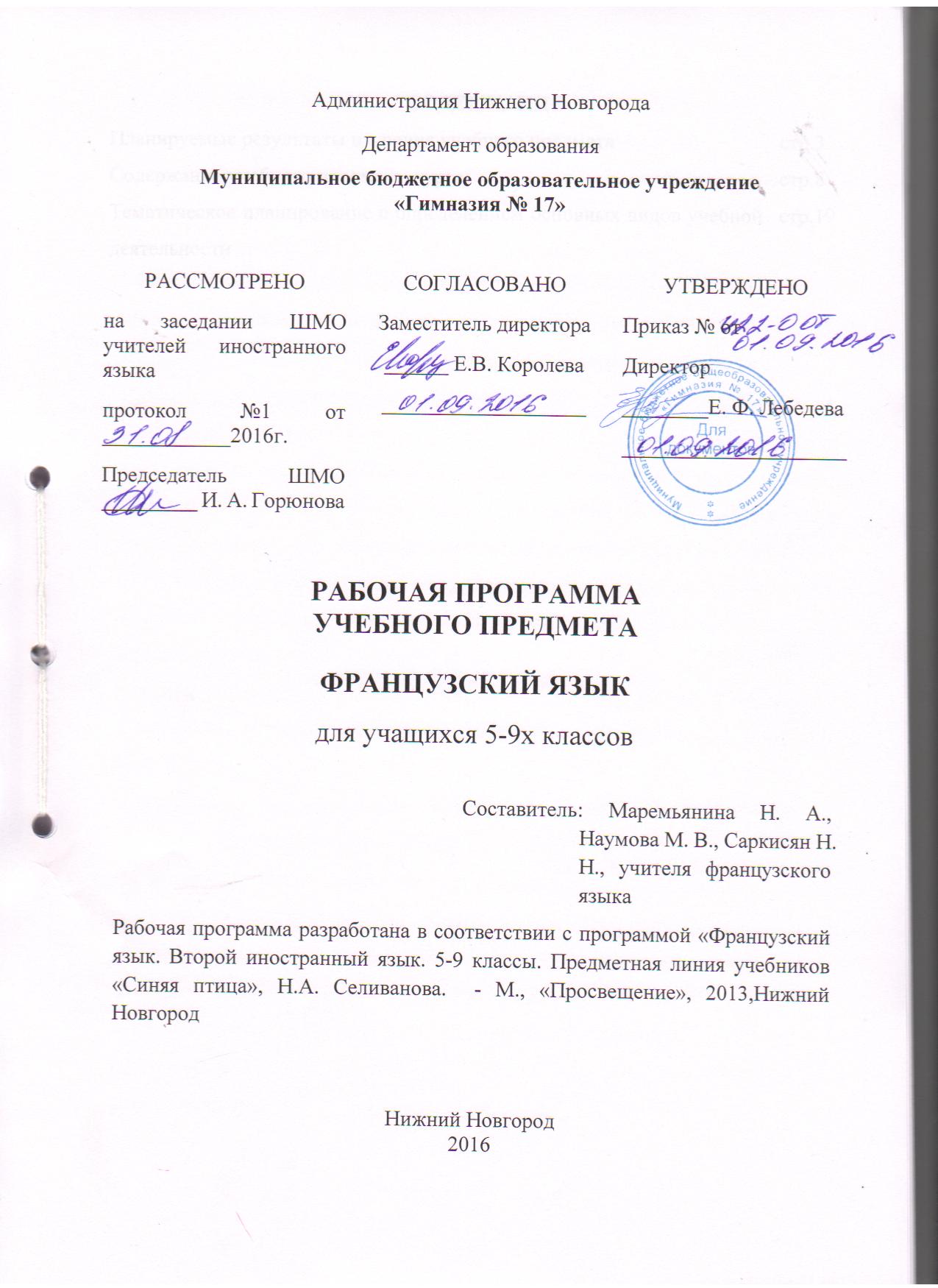 